Министерство культуры Краснодарского краяКраснодарская краевая универсальная научнаябиблиотека им. А.С. ПушкинаОтдел литературы по искусствуБИБЛИОТЕКА ИСКУССТВОЗНАНИЯРекомендательное библиографическое пособие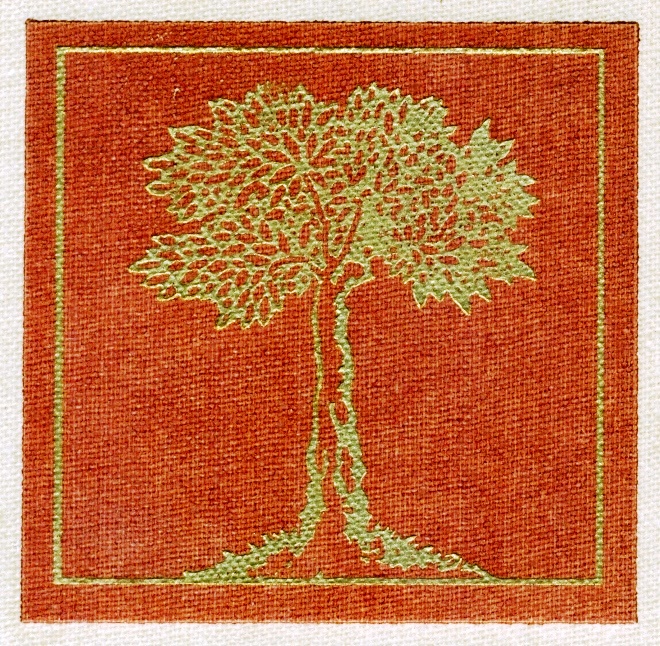 Краснодар2020СодержаниеОт составителей                                                                                    4Библиотека искусствознания                                                         6–64Вспомогательные указателиУказатель авторов книг                                                          65–66Указатель имен                                                                       67–79Алфавитно-предметный указатель                                       80–84От составителейРекомендательное библиографическое пособие представляет читателям книги серии "Библиотека искусствознания" из фондов ККУНБ им. А.С. Пушкина, аналитически раскрывая содержание каждого тома.В книжную серию "Библиотека искусствознания" вошли сборники научных трудов известных отечественных учёных-искусствоведов, посвящённые различным аспектам искусства. В книгах серии опубликованы работы видных теоретиков и практиков эстетического воспитания, знатоков музейного дела, критиков и талантливых педагогов, исследователей психологии творчества и восприятия искусства. Воздействие искусства на духовное формирование личности и общества в целом – главный предмет исследований учёных. Отбирая для настоящего издания работы из обширного наследия авторов, составители стремились познакомить читателя с их многогранной деятельностью, с идеями, которые прочно вошли в историю отечественного искусствоведения.В целом серия служит обзором основных разделов всеобщей истории искусств, но представляет её более подробно и интересно, предлагая вниманию читателя собственные историко-художественные взгляды и оценки видных отечественных исследователей искусства.Составленная из работ, посвящённых огромному количеству разнообразных тем – от древнего искусства до искусства XX века разных стран и художественных стилей – серия тем не менее отличается целостностью. Она выходила в 1974–1991 гг. в издательстве "Советский художник", включает 25 томов в твёрдом переплёте, характеризующихся едиными принципами художественного оформления, содержит большое количество иллюстраций. Цель данного издания – подробно раскрыть содержание книг книжной серии, чтобы сделать более оперативным и эффективным поиск интересующей читателя информации. Пособие носит исследовательский, аналитический характер, является библиографическим средством продвижения книги и чтения.Список книг дан в хронологическом порядке, статьи каждого тома аннотированы, составлены вспомогательные указатели.Библиографическое описание осуществлено в соответствии с ГОСТ Р 7.0.100–2018 "Библиографическая запись. Библиографическое описание. Общие требования и правила составления". Сокращения слов приводятся в соответствии с ГОСТ Р 7.0.12-2011 "Библиографическая запись. Сокращение слов и словосочетаний на русском языке. Общие требования и правила".Вопросы, отзывы и пожелания просим направлять по адресу:360063, Краснодар, ул. Красная, 8,Краснодарская краевая универсальная научнаябиблиотека им. А.С. Пушкина,отдел литературы по искусствуБиблиотека искусствознанияI. Василенко, Виктор Михайлович. Народное искусство : творчество народных мастеров России и Украины : декоративное искусство Древней Руси : избранные труды о народном творчестве X-XX веков / В.М. Василенко. – Москва : Совет. художник, 1974. – 296 с. : 64 л. ил. – (Библиотека искусствознания).Виктор Михайлович Василенко (1905-1991) – историк искусства, доктор искусствоведения, поэт. В 30-х годах XX века участвовал в восстановлении и переориентации художественных промыслов России – Мстёры, Холуя и др. Участвовал в экспедициях по изучению народного искусства Азербайджана, Дагестана, Украины. Защитил докторскую диссертацию по теме "Русское народное искусство XVIII-XX веков (художественная культура русской деревни)". Профессор, преподаватель МГУ, автор книг и статей о народном творчестве и декоративном искусстве. Член Союза художников СССР, опубликовал два сборника стихов. В состав данного сборника трудов включены произведения разных лет, связанные с исследованиями автора в области русского и украинского народного искусства, а также декоративного искусства Древней Руси.1. Вагнер Г.К. В.М. Василенко – исследователь народного творчества                                                                                    7–152. От автора                                                                         16–183. Творчество народных мастеров России и Украины3.1. Русская народная резьба и роспись по дереву XVIII-XX веков3.1.1. Введение                                                                19–343.1.2. Архитектурная резьба                                           35–643.1.3. Бытовая утварь                                                    65–1293.1.4. Хохломская роспись и подмосковная резьба                                                                                       130–1463.1.5. Послесловие                                                      147–1493.2. Украинское народное искусство. Очерки3.2.1. Декоративные росписи                                     150–1563.2.2. Керамика                                                            156–1703.2.3. Резьба по дереву                                                 170–1743.2.4. Гуцульский металл                                             174–1763.3.Северная резная кость3.3.1. Холмогоры. Глава первая                                   177–1843.3.2. Глава вторая                                                      184–1973.3.3. Глава третья                                                        197–2033.3.4. Глава четвёртая                                                  203–2123.3.5. Тобольск. История промысла                           213–2163.3.6. Стиль резьбы                                                      216–2213.3.7. Резьба по кости на Чукотке                              221–2323.4. Мстёра и Холуй                                                      233–2373.5. Палехская живопись                                               238–2424. Декоративное искусство Древней Руси4.1. Славянское язычество XI-XIII веков                    243–249(В т. ч. археологические находки, фольклор, ювелирные украшения).4.2. Размышления о вятических кольцах                     250–259(Украшения древних славян, народные обереги).4.3. Русская скань XIII-XIV веков (мысли о её характере и путях её развития)                                                                   260–272(Скань – особый вид техники в ювелирном производстве).Приложение1. Библиографическая справка                                             2732. Биографическая справка                                           274–2763.Список научных и критических работ (1929-1973)                                                                                        277–2804. Список иллюстраций                                                281–2875. Указатель имён                                                         288–291II. Чегодаев, Андрей Дмитриевич. Мои художники. Избранные статьи об искусстве от времён Древней Греции до двадцатого века / А.Д. Чегодаев ; вступ. ст. А. Аникста. – Москва : Совет. художник, 1974. – 335 с. : 116 л. ил. – (Библиотека искусствознания). Андрей Дмитриевич Чегодаев (1905-1994) – историк искусства, доктор искусствоведения, критик. Работал в Государственном музее изобразительных искусств имени А.С. Пушкина. Основной деятельностью стало для него собирание коллекции гравюр и рисунков советских художников, а также экспозиционная и выставочная работа. Научной работой Чегодаев начал заниматься с конца 20-х годов XX века, был инициатором издания многотомной "Всеобщей истории искусств". Им написаны полтора десятка книг и три сотни статей по истории классического и современного искусства Запада, а также по истории советского искусства. С 1933 года А.Д. Чегодаев занимался критикой советского и западного искусства, постоянно сотрудничая с журналами "Искусство", "Творчество", с "Литературной газетой" и другими изданиями. В предлагаемый сборник включены разнохарактерные очерки, в которых отражены творческая концепция и художественные вкусы автора.1. Аникст А.А. А.Д. Чегодаев – историк искусства и художественный критик                                                            7–162. От автора                                                                         17–183. Художники Запада3.1. Искусство Древней Греции                                       19–423.2. Французское Возрождение                                        43–693.3. Антуан Ватто                                                             70–90(Ватто Антуан (1684-1721) – французский живописец и график).3.4. Искусство романтической эпохи                            91–1083.5. Импрессионисты                                                     109–1343.6. Аристид Майоль                                                    135–154(Майоль Аристид Жозеф Бонавантюр (1861-1944) – французский скульптор).3.7. Пикассо, его трагический и светлый мир              155–158(Пабло Пикассо (1881-1973) – испанский и французский живописец, график, скульптор, театральный художник, дизайнер).4. Советские мастера4.1. В.А. Фаворский                                                      159–168(Фаворский Владимир Андреевич (1886-1964) – российский и советский график, мастер портрета, ксилографии и книжной графики, сценограф, живописец-монументалист).4.2. Н.Н. Купреянов                                                         169–181(Купреянов Николай Николаевич (1894-1933) – советский график).4.3. С.В. Герасимов                                                        182–197(Герасимов Сергей Васильевич (1885-1964) – советский живописец).4.4. Д.А. Шмаринов                                                      198–203(Шмаринов Дементий Алексеевич (1907-1999) – советский мастер книжной иллюстрации).4.5. Ю.И. Пименов                                                        204–207(Пименов Юрий Иванович (1903-1977) – советский живописец).4.6. А.А. Дейнека                                                          208–217(Дейнека Александр Александрович (1899-1969) – советский живописец).4.7. М.С. Родионов                                                        218–220(Родионов Михаил Семёнович (1885-1956) – советский живописец и график).4.8. М.С. Сарьян                                                             221–224(Сарьян Мартирос Сергеевич (1880-1972) – советский живописец).4.9. П.П. Кончаловский                                                 225–233(Кончаловский Пётр Петрович (1876-1956) –российский и советский живописец).4.10. Д.А. Дубинский                                                    234–236(Дубинский Давид Александрович (1920-1960) – советский график и иллюстратор книг).4.11. А.Ю. Никич                                                          237–240(Никич (Никич-Криличевский) Анатолий Юрьевич (1918-1994) – советский живописец).   5. Из истории искусствознания5.1. Во времена Рёскина и Бодлера                              241–279(Джон Рёскин (1819-1900) – английский писатель, искусствовед; Шарль Бодлер (1821-1867) – французский поэт XIX века).5.2. Сложение науки об искусстве XIX века: Юлиус Мейер-Грефе против Рихарда Мутера                                                280–304(Статья о том, как писалась история искусства XIX века, в т. ч. о книге немецкого писателя Р. Мутера (1860-1909) "История живописи в XIX веке", о неточностях, ошибках и непроверенных сведениях, изложенных в ней и о монографиях немецкого искусствоведа и писателя Ю. Мейера-Грефе (1867-1935), посвящённых крупнейшим писателям XIX в.).Иллюстрации                                                                       1-219Приложение1. Библиографическая справка к статьям, включённым в сборник                                                                                     305–3062. А.Д. Чегодаев. Биографическая справка                  307–3093. Список научных и критических работ 1930-1973                                                                                         310–3174. Список иллюстраций                                                 318–3245. Указатель имён                                                          325–332III. Бассехес, Альфред Иосифович. За сорок лет : театр, скульптура, живопись, графика : сб. избр. искусствовед. работ / А.И. Бассехес. – Москва : Совет. художник, 1976. – 294 с. : 44 л. ил. – (Библиотека искусствознания). Альфред Иосифович Бассехес (1900-1969) – искусствовед, историк искусства, критик. В 20-30-е годы XX в. активно работал в московских журналах "Искусство", "Рабис", "Бригада художников", где публиковал аналитические обзоры выставок, статьи о развитии театрально-декорационного искусства. Возглавлял отдел изобразительного искусства в созданной А.В. Луначарским газете "Советское искусство", работал ответственным секретарем журнала "Архитектура СССР". В это время Бассехес часто выезжал в командировки в союзные республики знакомиться с творчеством национальных художников. Во время Великой Отечественной войны А.И. Бассехес служил фронтовым корреспондентом, был ранен. После войны работал в редакции газеты "Советское искусство", много писал и печатался в журналах "Искусство", "Театр", работал над серьёзными трудами, посвящёнными искусству прошлого, искусству советских мастеров, проблемам театрально-декоративного искусства. Автор книг и многочисленных статей. Настоящий сборник – это избранная часть статей и трудов Бассехеса, созданных им за сорок лет творческой работы, в которых автор предстаёт как серьёзный критик и учёный.1. Сыркина Ф.Я. А.И. Бассехес и его критическая деятельность                                                                                 7–122. Театр2.1. Румяна истории (оформление "Гамлета")                 13–14(В т. ч. о творчестве Н.П. Акимова (1901-1968) – театрального режиссёра, художника, писателя).2.2. Аплодисменты отменены (В. Фаворский на театре)                                                                                                            15–19(О комедии У. Шекспира "Двенадцатая ночь" в оформлении Владимира Андреевича Фаворского (1886-1964) – советского графика и живописца).2.3. Партитура художника (сценическое пространство и вещи в ансамбле)                                                                                   20–24("Дама с камелиями" в постановке В.Э. Мейерхольда (1874-1940) – российского и советского театрального режиссёра, актёра и педагога).2.4. О сцене и сценичном                                                  25–322.5. Метаморфозы театра                                                 33–452.6. Головин и театр                                                          46–52(Головин Александр Яковлевич (1863-1930) – российский и советский театральный художник).2.7. Художник – актёр – театр                                          53–672.8. Декорационное искусство Малого театра                68–802.9. Художники на сцене МХАТ 2.9.1. Рождение реалистической декорации                   81–89(В т. ч. В.И. Немирович-Данченко (1858-1943) – режиссёр, педагог, драматург, реформатор и теоретик театра; К.С. Станиславский (Алексеев) (1863-1938) – театральный режиссёр, актёр, театральный педагог; В.А. Симов (1858-1935) – российский и советский художник и сценограф).2.9.2. Первые спектакли. Чехов                                   90–1022.9.3. В образах классики                                            103–1132.9.4. Выход в современность                                    114–1272.9.5. Творческие идеи Станиславского                     128–1372.9.6. Немирович-Данченко и Дмитриев                     138–143(Владимир Владимирович Дмитриев (1900-1948) – советский театральный художник).2.9.7. Традиции Художественного театра                    144–1542.10. Живописец театра. К столетию со дня рождения А. Головина                                                                                 155–1603. Скульптура3.1. Лениниана в скульптуре                                        161–1683.2. В.Н. Домогацкий. Выставка в Музее изобразительных искусств                                                                                    169–170(Домогацкий Владимир Николаевич (1876-1939) – российский и советский скульптор).3.3. Скульптура на здании                                            171–176(О барельефах и медальонах на фасаде здания библиотеки им. В.И. Ленина).3.4. Памятники А.М. Горькому (выставка конкурсных проектов)                                                                                  177–1823.5. Творчество А.Т. Матвеева и проблемы скульптуры                                                                                         183–194(Матвеев Александр Терентьевич (1878-1960) – советский скульптор).3.6. А.Т. Матвеев                                                            195–2124. Живопись4.1. А. Дейнека (выставка во Всекохудожнике)                                                                                         213–215(О выставке советского живописца Дейнеки Александра Александровича (1899-1969), открытой в Москве в 1935 году).4.2. К.С. Петров-Водкин                                              216–219(О персональной выставке Петрова-Водкина Кузьмы Сергеевича (1878-1939) – российского и советского живописца, проходившей в 1936 году в Ленинграде и Москве).4.3. Наш Рембрандт                                                       220–223(О выставке произведений Рембрандта в Музее изобразительных искусств им. А.С. Пушкина в Москве в 1936 году).4.4. К спорам о живописи                                             224–2274.5. Художники наших дней                                            228–231(О выставке лучших произведений советской живописи, скульптуры и графики, проходившей в январе 1941 года в залах Третьяковской галереи в Москве).4.6. Живопись П.П. Кончаловского                              232–234(О юбилейной выставке, посвящённой 35-летию творческой деятельности Петра Петровича Кончаловского (1876-1956) – российского и советского живописца). 4.7. Правда Рембрандта (к 350-летию со дня рождения)                                                                                        235–246(О творчестве Рембрандта Харменс ван Рейна (1606-1669) – величайшего голландского живописца и графика).5. Графика5.1. Рождение образа                                                     247–253(О творчестве немецкого графика Кетэ Кольвиц (урождённая Шмидт)(1867-1945).5.2. Между прошлым и будущим (о книге Карла Рёссинга)                                                                                         254–256(Профессор Карл Рёссинг (1897-?) – немецкий гравёр). 5.3. О Франсе Мазереле                                                   257–261(Мазерель Франс (1889-1972) – бельгийский график и живописец).5.4. Искусство книги (иллюстрации к художественной литературе за 5 лет)                                                                 262–264(Выставка советской иллюстрации к художественной литературе за 5 лет (1931-1936) в Москве в Музее изобразительных искусств им. А.С. Пушкина).5.5. Выставка карикатуры                                             265–267(О выставке карикатуры московских художников 19 мая – 10 июня 1941 года в выставочном зале Союза советских художников).5.6. Севастопольский альбом                                        268–270(Серия рисунков Сойфертиса Леонида Владимировича (1911-1996) – советского графика, посвящённая обороне Севастополя в годы Великой Отечественной войны). Иллюстрации                                                               №№ 1–106Приложение1. Краткая библиографическая справка к статьям, включённым в сборник                                                             275–2762. Альфред Иосифович Бассехес. Биографическая справка                                                                                         277–2783. Библиография                                                            279–2814. Список иллюстраций                                                 282–2855. Указатель имён                                                          286–290IV. Ляхов, Воля Николаевич. Искусство книги : избранные историко-теоретические и критические работы / В.Н. Ляхов ; сост. Г.Ю. Стернин; авт. вступ. ст. А.А. Сидоров. – Москва. : Совет. художник, 1978. – 248 с. : 54 л. ил. – (Библиотека искусствознания).Ляхов Воля Николаевич (1925-1975) – советский искусствовед, основоположник советской теории книжного дизайна. Окончил Московский полиграфический институт по специальности "художественное редактирование", защитил кандидатскую диссертацию по теме "Некоторые вопросы оформления советской книги" (1955) и докторскую диссертацию "Теоретические проблемы искусства книги" (1975), преподавал. Много времени посвящал работе в Московском отделении Союза художников РСФСР. В.Н. Ляхов – составитель альбома-монографии "Современный рекламный плакат 1917-1932", автор ряда книг и художественно-критических статей о советских художниках книги. В данное издание вошли работы автора 1960-х – первой половины 1970-х годов. Публикуемые статьи наиболее полно характеризуют творческий облик учёного и представляют плодотворный этап в его исследованиях и критических размышлениях.1. От составителя                                                                         72. Сидоров А.А. В.Н.Ляхов – теоретик-новатор книжного искусства                                                                                       8–143. Иллюстрация, книга, графика: проблемы теории и истории3.1. Иллюстрация, книга, литература                              15–243.2. Равняясь на "Правду"                                                 25–34("Правда" – ежедневная газета, орган ЦК КПСС, выпускавшаяся с 1912 по 1991 год).3.3. В поисках прекрасного                                               35–393.4. Учебник и искусство книги                                        40–593.4.1. О конструкции учебника                                        43–473.4.2. Об иллюстрациях                                                      47–493.4.3. О внешнем оформлении учебников                       49–503.4.4. О полиграфическом исполнении учебников                                                                                             51–523.5. Снова проблема единства книжного организма                                                                                             53–593.6. Живая жизнь книги                                                      60–673.7. Проблемы плакатного дела (Олег Савостюк, Борис Успенский)                                                                                    68–74(Савостюк Олег Михайлович (род. 1927 г.) – советский и российский график, плакатист, народный художник России; Успенский Борис Александрович (1927-2005) – советский и российский график, мастер плаката, народный художник России).3.8. О природе иллюстрации                                             75–763.9. Поиски и находки в книжной графике                      77–106(О советской книжной графике послевоенного периода).3.10. Прикладная графика                                             107–123(Советская прикладная графика).3.11. О целостности книги в аспекте проблем книжного синтеза                                                                                      124–1363.12. Композиция – средство организации целостности книги3.12.1. Общие вопросы теории композиции книги                                                                                       137–1433.12.2. Композиция книги и книжного ансамбля                                                                                           144–1633.13. Литература, иллюстрация, книга                          164–1663.13.1. Главные художественные функции иллюстрации                                                                                       167–1733.13.2. Проблемы стилевой связи иллюстрации и литературы                                                                                      174–1893.13.3. Выразительность художественного слова и отражение её в иллюстрациях                                                 190–1993.13.4. Взаимодействие слова и изображения в книжном ансамбле                                                                                   200–2024. Графика на выставке и в кино4.1. Я.Д. Егоров                                                              203–205(Егоров Яков Дмитриевич (1904-1954) – советский художник-график, книжный оформитель).4.2. М. Рачев                                                                     206–208(Рачев Евгений Михайлович (1906-1997) – советский художник-анималист, иллюстратор, книжный оформитель).4.3. В.В. Пахомов                                                          208–211(Пахомов Виктор Васильевич (1898-1960) – советский художник-редактор).4.4. Какой будет следующая выставка?                       212–215(О восьмой выставке книжной графики московских художников 1966 года).4.5. Новое в книжной графике                                      216–220(О девятой выставке книжной графики московских художников 1968 года и итогах восьмой выставки 1966 года).4.6. К жанровой определённости                                  221–225(О четвёртой Всесоюзной выставке эстампа 1969 года).4.7. Показывает комбинат "Продоформление"           226–227(Художественно-оформительский комбинат).4.8. "Раскниживание" книжной графики                      228–232(О десятой выставке книжной графики московских художников 1972 года).Иллюстрация, книга, графика (проблемы теории и истории): иллюстрации                                                      №№ 1–103В.Н. Ляхов – ученый и педагог (документальные фотографии)                                                                            №№1–8Приложение1. Библиографическая справка                                             2332. В.Н. Ляхов. Биографическая справка                              2343. В.Н. Ляхов. Список научных и критических работ                                                                                         235–2374. Список иллюстраций                                                 238–2405. Указатель имён                                                          241–245V. Петров, Всеволод Николаевич. Очерки и исследования : избранные статьи о русском искусстве XVIII–XX веков / В.Н. Петров ; авт. вступ. ст. Д.В. Сарабьянов. – М. : Совет. художник, 1978. – 304 с. : 44 л. ил. – (Библиотека искусствознания). Всеволод Николаевич Петров (1912-1978) – историк русского искусства и художественный критик, музейный деятель, писатель. Начал работать в Русском музее будучи ещё студентом Ленинградского университета. Много занимался художественной критикой, печатался в ленинградских и центральных газетах и журналах. Подготовил ряд передач на радио и телевидении, написал несколько сценариев научно-популярных фильмов об искусстве. Участвовал в работе над многотомной "Историей русского искусства", одновременно писал художественно-критические статьи и книги, посвящённые советским художникам. В.Н. Петров принимал активное участие в подготовке данного издания, но книга вышла в свет после его скоропостижной смерти и стала памятником учёному.1. Сарабьянов Д.В. Об очерках и исследованиях В.Н. Петрова и об их авторе                                                               7–162. От автора                                                                         17–183. Мастера XVIII столетия3.1. Конная статуя Петра I работы Растрелли                 19–42(История создания статуи по заказу самого Петра I работы Растрелли Варфоломея Варфоломеевича (Бартоломео Франческо)(1700-1771) – русского архитектора итальянского происхождения).3.2. Портретная скульптура Ф.И. Шубина                      43–56(Шубин Федот Иванович (1740-1805) – русский скульптор, чьё искусство стоит в ряду высших достижений русской и мировой пластики XVIII века).3.3. Скульптор М.И. Козловский                                     57–79(Козловский Михаил Иванович (1753-1802) – русский скульптор, представитель классицизма).3.4. Русская пластика после Козловского                     80–106(В т. ч. скульпторы Мартос И.П. (1751-1835), Щедрин Ф.Ф. (1751-1825), Прокофьев И.П. (1758-1828).4. Классицисты и романтики4.1. Самуил Гальберг и Фёдор Толстой                      107–116(Гальберг Самуил (Фридрих) Иванович (1787-1839) – русский скульптор, представитель классицизма; Толстой Фёдор Петрович (1783-1873) – русский скульптор, медальер, график и живописец).4.2. Памятники полководцам                                       117–138(О памятниках полководцам Отечественной войны 1812 года).4.3. Скульптор П.К. Клодт                                           139–158(Клодт Пётр Карлович (1805-1867) – русский скульптор).5. На рубеже двух столетий5.1. "Мир искусства"                                                     159–216(О русском художественном объединении, которое оформилось в конце 1890-х годов и просуществовало до1924 года).5.2. Одинокий художник                                              217–227(О творчестве русского живописца В.Э. Борисова-Мусатова (1870-1905).6. Страницы художественной критики6.1. Пятьдесят лет ленинградской книжной графики                                                                                        228–2416.2. Первые детские книжки В.В. Лебедева                242–249(Лебедев Владимир Васильевич (1891-1967) – советский график и живописец).6.3. О выставке Н.И. Альтмана                                    250–254(Натан Исаевич Альтман (1889-1970) – советский живописец и график).6.4. Художник русской сказки                                     255–274(Тема сказки в творчестве Юрия Алексеевича Васнецова (1900-1973) – советского графика и живописца). 6.5. Памяти В.В. Лебедева. Доклад, прочитанный на заседании художественного совета Русского музея             275–2806.6. Слово современника                                              281–288(Воспоминания о народном художнике СССР, графике Алексее Фёдоровиче Пахомове (1900-1973).Иллюстрации                                                                   №№ 1–87Приложение1. Библиографическая справка                                                2892. Автобиографическая справка                                      290–2913. Список основных научных и критических работ 1941-1976                                                                                              292–2964. Список иллюстраций                                                   295–2965. Указатель имён                                                             297–301VI. Алпатов, Михаил Владимирович. Этюды по всеобщей истории искусств : избранные искусствоведческие работы. Западноевропейское искусство. Русское и советское искусство / М.В. Алпатов ; [вступ. ст. Д.И. Сарабьянова]. – Совет. художник, 1979. – 288 с. : 56 л. ил. – (Библиотека искусствознания).Алпатов Михаил Владимирович (1902-1986) – советский историк искусства, искусствовед, профессор Московского художественного института им. В.И. Сурикова, академик Академии художеств СССР. М.В. Алпатов внёс большой вклад в разработку метода структурного анализа в искусствоведении, а также в осмысление эстетического и общекультурного своеобразия художественного наследия России. Работал в Московском музее изобразительных искусств и Институте археологии и искусствознания РАНИОН. В 1950-е годы XX в. издал "Всеобщую историю искусств", изучал культуру модерна и авангарда. Автор более десятка книг и сотен статей. В данном издании представлены некоторые из работ М.В. Алпатова по западноевропейскому, российскому и советскому искусству.1. Сарабьянов Д.В. Михаил Владимирович Алпатов. Набросок к портрету                                                                      7–122. Западноевропейское искусство2.1. Данте и искусство                                                         13–17(Данте Алигьери (1265-1321) – итальянский поэт, один из основоположников литературного итальянского языка).2.2. О венецианской живописи треченто и византийской традиции                                                                                          18–22(Треченто (триста) – в мифологии и искусствознании обозначают итальянскую культуру XIV в., предшествующую Возрождению). 2.3. Фрески Пьеро делла Франческа в Ареццо                                                                                               23–37(Пьеро делла Франческа (1418-1492) – выдающийся живописец раннего итальянского Возрождения, воплотивший ренессансную идею гармонии человека и природы)2.4. "Венера" Джорджоне                                                   38–69(Джорджоне (1477-1510) – итальянский живописец, один из основоположников Высокого Возрождения). 2.5. "Персей и Андромеда" Рубенса                                 70–772.6. О Рембрандте – художнике                                        78–832.7. "Танкред и Эрминия" Пуссена в Эрмитаже              84–95(Никола Пуссен (1594-1665) – французский живописец и график, представитель классицизма в искусстве XVII в.).2.8. "Капричос" и "Дезастрес" Гойи                                96–109("Капричос" – серия офортов Франсиско Гойи (80 листов с комментариями художника); "Дезастрес" ("Десастрес") – позднейшая серия офортов художника о войне).2.9. Об этюдах Констебля                                               110–114(Джон Констебл (1776-1837) – английский живописец, крупнейший представитель английского реалистического пейзажа).2.10. Роден и его время                                                    115–122(Огюст Роден (1840-1917) – французский скульптор).2.11. Поэтика импрессионизма                                       123–1322.12. Поль Валери об искусстве                                      133–141(Поль Валери (1871-1945) – французский поэт, эссеист, художественный критик, философ-идеалист).2.13. Пикассо                                                                     142–150(Пабло Пикассо (1881-1973) – выдающийся художник XX в., занимался живописью, скульптурой, книжной графикой, гобеленом, плакатом).2.14. В мастерской Пикассо                                            151–1552.15. Поздний период творчества Боннара                   156–160(Пьер Боннар (1867-1947) – французский живописец, представитель позднего импрессионизма, автор пейзажей, бытовых сцен, интерьеров, ню, натюрморта).3. Русское и советское искусство3.1. Художественный мир древнерусских икон            161–1663.2. "Распятие" Дионисия                                                167–183(Дионисий (ок. 1440 – после 1502) – русский иконописец и мастер фресок).3.3. Значение Эрмитажа в русской и мировой культуре                                                                                             184–1943.4. Памятник Петру I Фальконе и русская художественная культура                                                                                       195–202(Этьен Морис Фальконе (1716-1791) – французский скульптор, в своём творчестве сочетал рококо и классицизм).3.5. О портретах Николая Аргунова                               203–205(Николай Иванович Аргунов (1771-после 1829) – русский живописец-портретист, из крепостных, позже получил вольную).3.6. Иллюстрации А. Бенуа к "Медному всаднику" Пушкина                                                                                            206–210(Александр Николаевич Бенуа (1870-1960) – русский художник, историк искусства, художественный критик).3.7. Рябушкин                                                                   211–217(Андрей Петрович Рябушкин (1861-1904) – русский живописец, автор жанровых картин, посвящённых праздничной, обрядовой стороне крестьянского быта).3.8. "Югендстиль" в России (конспект лекции)             18–224("Югендстиль" – принятое в немецком искусствознании и художественной критике и применимое к немецкому и австрийскому искусству наименование стиля "модерн").3.9. Русское искусство на выставке во Франции (письмо из Парижа)                                                                                        225–232(О выставке в Гранд Пале "Русское искусство от скифов до наших дней. Сокровища советских музеев", посвящённой 50-летию Октябрьской революции 1917 года).3.10. Наше искусство                                                       233–2523.11. Павел Кузнецов                                                       253–255(Павел Варфоломеевич Кузнецов (1878-1968) – советский живописец, график, мастер монументальной и театрально-декорационной живописи).3.12. Живопись Фалька                                                    256–264(Роберт Рафаилович Фальк (1886-1958) – советский живописец, театральный декоратор, работал в стиле импрессионизма и примитивизма).Иллюстрации                                                                 №№ 1–112Приложение1. Библиографическая справка                                        267–2682. Биографическая справка                                              269–2703. Список научных трудов                                               271–2734. Список иллюстраций                                                   274–2775. Указатель имён                                                             278–284VII. Павлов, Всеволод Владимирович. Образы прекрасного : искусство Древнего Египта. Глиптика. Русское и советское искусство. Русская природа : избранные труды / В.В. Павлов ; авт. вступ. ст. В.А. Коростовцев, Б.Б. Пиотровский. – Москва : Совет. художник, 1979. – 304 с. : 88 л. ил. – (Библиотека искусствознания). Всеволод Владимирович Павлов (1898-1972) – историк искусства Древнего Востока. С ранней юности у Павлова проявилось увлечение искусством Древнего Египта, с годами переросшее в глубокий профессиональный интерес. Учась в аспирантуре, стал сотрудником отдела Древнего Востока Государственного музея изобразительных искусств им. А.С. Пушкина, где проработал более тридцати лет. Тема докторской диссертации Павлова – "Древнеегипетский скульптурный портрет до эпохи эллинизма". Будучи выдающимся специалистом, создал ряд крупных работ по истории Древнего Востока, был одним из лучших знатоков искусства глиптики, им собрана ценная коллекция резных камней. В.В. Павлов деятельно сотрудничал с журналами "Вестник древней истории", "Искусство". В предлагаемое издание наряду с уже издававшимися публикациями вошли и ранее неопубликованные труды.1. Коростовцев М.А., Пиотровский Б.Б. В.В. Павлов – историк искусства Древнего Египта                                          7–122. Искусство Древнего Египта2.1. Среди древностей Египта                                             13–19(В т. ч. пирамида Джосера, пирамида Хеопса, гробница вельможи Пи, памятник из гробницы Тутанхамона).2.2. Искусство Древнего Египта2.2.1. Древнейший период                                               24–282.2.2. Период Древнего царства                                      29–332.2.3. Период Среднего царства                                      34–372.2.4. Период Нового царства                                          38–412.2.5. Эпоха Эль-Амарны                                                 42–472.2.6. Вторая половина Нового царства                          48–492.2.7. Позднее время                                                         50–512.3. Египетский рельеф с изображением плакальщиков в собрании ГМИИ (к вопросу о мемфисской школе эпохи Нового царства)                                                                                            52–632.4. Египетская скульптура. Малая пластика 2.4.1. Глава I. Введение                                                    64–842.4.2. Глава II. Древнее царство                                      85–902.4.3. Глава III. Среднее царство                                   91–1012.4.4. Глава IV. Новое царство                                    102–1222.4.5. Глава V. Мелкая пластика первого тысячелетия до нашей эры                                                                                    123–1412.5. Египетский портрет I-IV веков 2.5.1. Предисловие                                                        142–1432.5.2. Скульптурный портрет римско-эллинистического периода                                                                                        144–155(В т. ч. Фаюмский живописный портрет.) 2.5.3. История науки о Фаюмских портретах            156–1732.5.4. Фаюмский портрет                                             174–194(Фаюмский портрет – заупокойный живописный портрет в Древнем Египте).2.6. Художественное ремесло Древнего Египта           195–2022.6.1. Камень                                                                 203–2062.6.2. Фаянс                                                                   207–2123. Глиптика3.1. Страница забытого искусства                                 213–216(Глиптика – резьба на драгоценных и полудрагоценных камнях).3.2. Геммы и камеи                                                           217–2223.3. Две восточные геммы                                               223–2304. Русское и советское искусство4.1. Охотничий пейзаж А.С. Степанова                         231–235(Алексей Степанович Степанов (1858-1923) – русский живописец, крупнейший анималист XIX в.).4.2. Павел Павлинов                                                         236–251(О творчестве советского графика Павла Яковлевича Павлинова (1881-1966).4.3. Герман Васильевич Жидков в Палехе                     252–257(Г.В. Жидков (1903-1953) – видный исследователь древнерусского искусства, первый директор Государственного музея Палехского искусства).4.4. Крупнейший анималист (В.А. Ватагин)                  58–261(Василий Алексеевич Ватагин (1883/84-1969) – советский скульптор и график, анималист).5. Русская природа5.1. В.В. Павлов и русская природа                               262–2635.2. Охота на певчих птиц                                               264–2705.3. Голоса птиц в природе                                             271–2745.4. Старый охотник (из воспоминаний)                       275–280Иллюстрации                                                                 №№ 1–183Приложение1. Библиографическая справка                                                2832. В.В. Павлов. Биографическая справка                       284–2853. Список опубликованных трудов                                 286–2884. Список иллюстраций                                                   289–2935. Принятые сокращения                                                 294–2966.Именной указатель                                                        297–300VIII. Эфрос, Абрам Маркович. Мастера разных эпох : избранные историко-художественные и критические статьи / А.М. Эфрос ; [предисл. М.В. Толмачева]. – Москва : Совет. художник, 1979. – 336 с. : 72 л. ил. – (Библиотека искусствознания). Абрам Маркович Эфрос (1888-1954) – российский и советский искусствовед, театровед, литературный критик и переводчик. Историк русского искусства, исследователь рисунков А.С. Пушкина. Сотрудничал как художественный критик с газетой "Русские ведомости", его называли "ярким явлением художественной критики 20-30-х годов XX века". В дальнейшем преподавал в Государственных свободных художественных мастерских, в ГИТИСе и Среднеазиатском университете (Ташкент), работал в музеях. Под редакцией Эфроса были изданы литературные тексты и документы Дж. Вазари, П. Рубенса, А. Венецианова и др. В предлагаемом издании представлены избранные историко-художественные и критические статьи автора.1. Толмачёв М.В. Абрам Эфрос – художественный критик                                                                                                     7–132. Классическое искусство Запада 2.1. Леонардо – художник                                                   14–36(Леонардо да Винчи (1452-1519) – итальянский живописец, скульптор, архитектор, учёный и инженер эпохи Высокого Возрождения).2.2. Поэзия Микеланджело                                                  37–54(Микеланджело Буонарроти (1475-1564) – итальянский скульптор, живописец, архитектор и поэт Высокого Возрождения).2.3. Теодор Жерико "Натурщик"                                        55–57(Теодор Жерико (1791-1824) – французский живописец и график).2.4. Два юбилея. Роден и Моне. 1840-1940                       58–60(Огюст Роден (1840-1917) – французский скульптор; Клод Оскар Моне (1840-1926) – французский живописец, создатель импрессионизма).2.5. О письмах Ван Гога                                                      61–68(Винсент Ван Гог (1853-1890) – голландский живописец).3.Русское искусство 3.1. Гонзаго в Павловске                                                    69–109(Об одном из создателей Павловска, итальянском архитекторе, живописце, театральном декораторе Пьетро ди Готтардо Гонзаго (1751-1831), с 1792 года работавшем в России).3.2. Автопортреты Пушкина                                           110–1433.3. Народный художник. К 100-летию со дня рождения И.Е. Репина 1844-1944                                                                        144–148(Илья Ефимович Репин (1844-1930) – русский живописец).3.4. Перед полотнами Сурикова                                     149–152(Василий Иванович Суриков (1848-1916) – русский живописец).3.5. Остроухов Илья Семёнович                                     153–162 (И.С. Остроухов – русский живописец и художественный деятель XIX – начала XX века, коллекционер древнерусской и новейшей живописи, попечитель Третьяковской галереи). 3.6. Серов                                                                          163–173(О творчестве последних лет жизни русского художника Владимира Александровича Серова (1865-1911). 3.7. Сапунов                                                                      174–180(О Николае Николаевиче Сапунове, русском живописце и театральном художнике, участнике выставки "Голубая роза"). 4. Советские художники4.1. Скульптура за 15 лет                                                 181–185(Статья о необходимости посещения выставок скульптуры, написана в 1934 году). 4.2. Судьбы дореволюционных художественных течений в советской живописи                                                                   186–2264.3. Фаворский                                                                  227–238(О русской деревянной гравюре и народном художнике СССР В.А. Фаворском (1866-1964), российском и советском графике, работавшем преимущественно в технике ксилографии). 4.4. Выставка П. Кончаловского                                     239–247(Критическая статья о выставке 1930-32 гг., представившей работы советского живописца Петра Петровича Кончаловского (1876-1956) за 25 лет). 4.5. Об Аристархе Лентулове (выставка к 25-летию его творчества)                                                                        248–255(Аристарх Васильевич Лентулов (1882-1943) – советский живописец).4.6. Мартирос Сарьян (тридцатилетие творчества)                                                                                               256–272(Мартирос Сергеевич Сарьян (1880-1972) – советский живописец)4.7. "Евгений Онегин" в иллюстрациях Н. Кузьмина                                                                                              73–277(К выходу в свет в 1933 году "Евгения Онегина" в издательстве "Academia" с иллюстрациями советского графика Н.В. Кузьмина (1890-1987). 4.8. Выставка Александра Дейнеки                               278–280(О персональной выставке в зале "Всекохудожника" в Москве в 1935 году советского живописца Александра Александровича Дейнеки (1899-1969). 4.9. Выставка Сергея Герасимова                                  281–283(Сергей Васильевич Герасимов (1885-1964) – советский живописец). 4.10. Об Артуре Фонвизине                                            284–286(Артур Владимирович Фонвизин (1883-1973) – советский живописец-акварелист, член объединения "Бубновый валет", участник выставки "Голубая роза"). 4.11. Н. Купреянов и его "дневники"                             287–296(Н.Н. Купреянов (1894-1933), советский график).4.12. Дмитриев и Вильямс                                               297–300(Театральные художники-декораторы Петр Владимирович Вильямс (1902-1947) и Владимир Владимирович Дмитриев(1900-1948).Иллюстрации                                                                 №№ 1–129Документальные фотографии                                               I–XIПриложение1. Библиографическая справка                                        303–3042.Абрам Маркович Эфрос. Биографическая справка                                                                                            305–3083. Список научных, критических и литературных работ 1906-1954 гг.                                                                           309–3214. Список иллюстраций                                                   322–3265. Указатель имён                                                            327–333IX. Сарабьянов, Дмитрий Владимирович. Русская живопись XIX века среди европейских школ / Д.В. Сарабьянов. – Москва : Совет. художник, 1980. – 262 с. : 80 л. ил. – (Библиотека искусствознания).Дмитрий Владимирович Сарабьянов (1923-2013) – известнейший российский искусствовед, специалист по истории русского и советского изобразительного искусства. Член-корреспондент Академии наук СССР, член-корреспондент Российской академии художеств, академик Российской академии наук. Защитил кандидатскую диссертацию по теме "Народно-освободительные идеи русской живописи второй половины XIX века" и докторскую диссертацию по теме "Федотов и русская художественная культура 40-х годов XIX века". Преподавал в МГУ. Выступал в качестве критика в периодической печати. Круг научных интересов Д.В. Сарабьянова очень широк – история русского искусства Нового времени, зарубежное искусство конца XIX – начала XX века, проблемы взаимоотношения живописи и литературы, взаимодействие русского искусства с западноевропейским, стиль модерн, своеобразие русского авангарда. Одну из важнейших задач он видел в высвобождении из "опалы" ряда русских художников, считавшихся формалистами, и возвращение их имён в курсы истории искусства. 1. Поспелов Г.Г. Д.В. Сарабьянов. Опыт творческого портрета                                                                                            7–142. Русская живопись XIX века среди европейских школ 2.1. Постановка проблемы                                                  17–36(О проблеме взаимодействия русского и западного искусства).2.2. Искусство Древней Руси и XVIII века перед лицом Западной Европы                                                                            37–553. Национальное своеобразие русского романтизма и раннего реализма3.1. О национальных особенностях романтизма в русской живописи начала XIX века                                                            56–713.2. Художники круга Венецианова и немецкий бидермейер                                                                                                72–92(Бидермейер – направление, развивающееся в немецком и австрийском искусстве около 1815-1848 гг.).3.3. Александр Иванов и назарейцы                                 93–106(Иванов Александр Андреевич (1806-1858) – русский живописец; "назарейцы" – прозвище группы немецких и австрийских художников, произошло от названия причёски с длинными волосами "алла назарена").4. Реализм в русской и западноевропейской живописи4.1. Русская реалистическая живопись второй половины XIX века и её роль в европейском искусстве                                   107–1404.2. Суриков и европейская историческая картина второй половины XIX века                                                                     141–165(Суриков Василий Иванович (1848-1916) – русский исторический живописец, автор жанровых картин).5. Импрессионизм и стиль модерн в России в конце XIX века5.1. К вопросу о специфике русского импрессионизма                                                                                            166–181(В т.ч. Коровин Константин Алексеевич (1861-1939) – русский и советский живописец, мастер пленэра, центральная фигура русского импрессионизма).5.2. Русский вариант стиля модерн в живописи конца XIX – начала XX века                                                                            182–2215.3. Борисов-Мусатов и художники группы "Наби"                                                                                            222–237(Борисов-Мусатов Виктор Эльпидифорович (1879-1905) – русский живописец, творивший в стиле импрессионизма и символизма; "Наби" (пророк – др.-евр.) – название группы французских художников конца 1880-х годов (М. Дени, П. Боннар, П. Серюзье и др.).6. Заключение                                                                     238–240Иллюстрации                                                                          1–153Приложение1. Сарабьянов Дмитрий Владимирович. Биографическая справка                                                                                        243–2442. Список научных и критических работ 1946-1978                                                                                             245–2493. Список иллюстраций                                                   250–2544. Указатель имён                                                             255–259X. Бакушинский, Анатолий Васильевич. Исследования и статьи : избранные искусствоведческие труды / А.В. Бакушинский; [авт. вступ. ст. И.А. Либерфорт, и др.] – Москва : Совет. художник, 1981. – 352 с. : 40 л. ил. –  (Библиотека искусствознания). Бакушинский Анатолий Васильевич (1883-1939) – российский историк искусства, педагог, художественный критик. Автор работ в области теории и практики эстетического воспитания, психологии творчества и психологии восприятия искусства, монографии о советских скульпторах, исследования народного творчества и др. Под его руководством велась работа по возрождению искусства народных промыслов Городца и Хохломы, дымковской игрушки, развитию декоративно-прикладного искусства в бывших иконописных центрах Палеха, Мстёры и Холуя. В данном издании представлены некоторые работы из обширного наследия А.В. Бакушинского.1. Бакушинский – теоретик, критик, выдающийся педагог                                                                                                            7–162. Теоретические работы.2.1. Линейная перспектива в искусстве и зрительном восприятии реального пространства                                             17–472.2. Художественное творчество и воспитание. Опыт исследования на материале пространственных искусств : [главы из книги]2.2.1. Глава I. Современность и художественная культура                                                                                              48–502.2.2. Глава II. Методы художественного воспитания                                                                                              50–552.2.3. Глава III. Художественное восприятие. Теоретические основы                                                                                              56–772.3. Формальное разрешение мотива "шествия" у Серова                                                                                                78–90(В творчестве В.А. Серова (1865-1911) мотив "шествия" появляется с 1905 года. Первое произведение – эскиз "Похороны Баумана" (1905), второе – картина "Пётр I" (1907), третье  – эскизы к "Навзикае" (1909-1910).3. Эстетическое воспитание.3.1. Исторические экскурсии как способ углубления и повторения учебного курса                                                            91–98(Три вида исторических экскурсий: экскурсия как первоначальный приём; экскурсия как вспомогательное средство; и экскурсия как повторение).3.2. Как смотреть картины 3.2.1. Портрет                                                                    99–1023.2.2. Пейзаж                                                                   103–1063.3. Музейно-эстетические экскурсии                         107–1223.4. Художественная организация школьной жизни                                                                                            123–1293.5. Искусство и музеи. Современные музеи искусства и музеи будущего                                                                           130–1363.6. Экскурсия для изучения статуи Афродиты Милосской                                                                                            137–1444. Русское и советское искусство.4.1. О.А. Кипренский                                                       145–156(Кипренский Орест Адамович (1782-1836) – русский живописец и график).4.2. А. Иванов и Пуссен                                                   157–163(О влиянии французского живописца Никола Пуссена (1594-1665) на русское академическое искусство и творчество Александра Андреевича Иванова (1806-1858)). 4.3. О выразительности у передвижников                     164–167(Творческое объединение "Товарищество передвижных художественных выставок").4.4. Рисунок и акварель Сурикова                                  168–170(Василий Иванович Суриков (1848-1916) – русский живописец).4.5. В.Н. Чекрыгин                                                           171–174(О творчестве рано ушедшего художника начала XX века Василия Николаевича Чекрыгина (1897-1922). 4.6. Современный русский рисунок                               175–1834.7. Иллюстрации А.И. Кравченко к повести Н.В. Гоголя "Портрет"                                                                                     184–189(Кравченко Алексей Ильич (1889-1940) – русский советский живописец, график, иллюстратор).4.8. Заметки о графике                                                     190–1934.9. Современная русская скульптура                            194–213(О скульптуре и скульпторах начала XX в. – А.С. Голубкиной, Н.В. Крандиевской, В.Н. Домогацком, С.Д. Эрьзе, В.А. Ватагине и др.). 4.10. О материале в скульптуре. Выставка скульптуры в дереве                                                                                           214–2214.11. "Лениниана" Н. Андреева                                       222–234(Андреев Николай Андреевич (1873-1932) – советский скульптор и график, на счету которого около 100 скульптурных и около 200 графических портретов В.И. Ленина).5. Русское народное искусство.5.1. Палехская иконопись                                                235–2495.2. Новый стиль Палеха                                                 250–257(Развитие палехского стиля с 1923 по 1928 гг.). 5.3. Стиль современной Мстёры                                    258–266(Развитие мстёрской миниатюры после Октябрьской революции 1917 года). 5.4. Русские художественные лаки                                 267–2855.5. Нижегородская роспись (хохломская и городецкая)                                                                                           286–2975.6. Русская крестьянская живопись                              298–3025.7. Росписи Городца и Хохломы                                   303–3085.8. Игрушка как разновидность примитивной пластики                                                                                            309–3145.9. О происхождении игрушки                                      315–3195.10. Вятская игрушка                                                      320–3245.11. Малые формы скульптуры                                     325–336Иллюстрации                                                                   №№ 1–70Документальные материалы                                                 I–IXПриложение1. Библиографическая справка                                       337–3382. Биографическая справка                                              339–3403. Список научных и критических трудов                     341–3434. Список иллюстраций                                                   344–3455. Указатель имён                                                             346–348XI. Машковцев, Николай Георгиевич. Из истории русской художественной культуры : избранные искусствоведческие труды / Н.Г. Машковцев ; авт. вступ. ст. Т.Н. Горина. – Москва : Совет. художник, 1982. – 328 с. :  53 л. ил. – (Библиотека искусствознания). Николай Георгиевич Машковцев (1887-1962) – советский искусствовед, автор огромного количества книг по истории русского и советского искусства. Член-корреспондент Академии художеств СССР, участник русского антропософского общества. Известен как художественный критик, автор образов выставок и монографических статей. Осуществлял общее руководство и редактирование "Очерков по истории русского искусства", двухтомной "Истории русского искусства", "Очерков по истории русского портрета" и других изданий.Данный сборник трудов Н.Г. Машковцева представляет монографические очерки, научные публикации, исторические обзоры и обзоры выставок искусства, а также анализ отдельных произведений.1. Горина Т.Н. Н.Г. Машковцев – историк искусства, художественный критик, педагог                                               7–162. Русская живопись XIX века 2.1. Владимир Лукич Боровиковский                                17–29(Боровиковский В.Л. (1757-1825) – русский и украинский художник, портретист).2.2. К.П. Брюллов                                                                 30–44(Карл Павлович Брюллов (1799-1852) – русский живописец).2.3. Творческий путь Александра Иванова                        45–78(Иванов Александр Андреевич (1806-1858) – русский живописец).2.4. Путевые записки Александра Иванова                       79–81(Впечатления о путешествии по Италии весной и летом 1834 года).2.5. Гоголь в кругу художников2.5.1. Предисловие                                                              82–85(Творческие взаимоотношения великого русского писателя Н.В. Гоголя (1809-1852) и современных ему художников).2.5.2. Гоголь и Венецианов                                                86–95(Алексей Гаврилович Венецианов (1780-1847) – русский живописец, один из основоположников реалистического бытового жанра в отечественной живописи).2.5.3. Работа Иванова над портретом Гоголя                                                                                           96–1072.5.4. Александр Иванов и Гоголь                                108–1292.5.5. Заключение                                                           130–1312.6. Павел Андреевич Федотов                                       132–142(Федотов П.А. (1815-1852) – русский живописец и график).2.7. Иван Николаевич Крамской                                    143–157(Крамской И.Н. (1837-1887) – русский живописец, график и художественный критик).2.8. Великий портретист                                                 158-161(Портретный стиль Ильи Ефимовича Репина (1844-1930).2.9. Лев Толстой в произведениях И.Е. Репина                                                                                            162–1802.10.Творческий метод В.И. Сурикова                           181–1922.11. Заметки о картине Сурикова "Боярыня Морозова"                                                                                           193–2032.12. Андрей Петрович Рябушкин                                204–215(Рябушкин А.П. (1861-1904) – русский живописец).2.13. Александр Яковлевич Головин                            216–223(Головин А.Я. (1863-1930) – советский театральный художник).3. Советское искусство3.1. Советские иллюстраторы                                         224–2273.2. О советском офорте                                                  228–232(В т. ч. Нивинский И.И. (1880-1933) – советский график и живописец, Добров Матвей Алексеевич (1877-1958) – советский график, гравёр, иллюстратор).3.3. Константин Фёдорович Юон                                   233–235(Юон К.Ф. (1875-1958) – российский и советский живописец).3.4. Николай Павлович Ульянов                                     236–239(Ульянов Н.П. (1875-1949) – российский и советский живописец и график).3.5. А.А. Рылов и его "Воспоминания"                          240–247(Рылов Аркадий Александрович (1870-1939) – российский и советский живописец).3.6. Е.Е. Лансере                                                               248–250(Лансере Евгений Евгеньевич (1875-1946) – российский и советский график и живописец).3.7. Творческий облик Г.С. Берендгофа                         251–252(Берендгоф Георгий (Юрий) Сергеевич (1903-1946) – советский график).3.8. Рисунки Б.А. Зенкевича                                           253–255(Зенкевич Борис Александрович (1888-1972) – советский живописец, график, гравёр).3.9. Акварели и рисунки Н.М. Чернышёва                   256–257(Чернышёв Николай Михайлович (1885-1973) – советский художник и искусствовед).3.10. Живопись Н.П. Крымова                                        258–263(Крымов Николай Петрович (1884-1958) – советский живописец, пейзажист и театральный художник).3.11. М.С. Пырин. К 40-летию творческой деятельности художника                                                                                    264–265(Пырин Михаил Семёнович (1874-1943) – российский и советский живописец, график и педагог).3.12. Б.Н. Яковлев                                                            266–267(Яковлев Борис Николаевич (1890-1972) – советский живописец, основоположник индустриального пейзажа).3.13. Г.С. Верейский                                                        268–269(Верейский Георгий Семёнович (1886-1962) – советский график).3.14. Н.Н. Хохряков                                                         270–277(Хохряков Николай Николаевич (1857-1928) – российский художник-пейзажист, автор интерьеров).3.15. О "Воспоминаниях" Василия Николаевича Бакшеева                                                                                            278–289(Бакшеев В.Н. (1862–1958) – российский и советский художник-пейзажист).4. Музейное дело4.1. Искусство и музеи                                                     290–2944.2. Принципы музейного строительства                      295–3064.3. Революция и памятники                                           307–308Иллюстрации                                                                          1–108Документальные материалы                                                 I–XIПриложение1. Библиографическая справка                                        309–3102. Николай Георгиевич Машковцев. Биографическая справка                                                                                           311–3123. Cписок основных трудов Н.Г. Машковцева             313–3164. Список иллюстраций                                                   317–3195. Указатель имён                                                             320–324XII. Данилова, Ирина Евгеньевна. Искусство средних веков и Возрождения : работы разных лет / И.Е. Данилова ; авт. вступ. ст. М.Я. Либман. – Москва : Совет. художник, 1984. – 272 с. : 68 л. ил. – (Библиотека искусствознания). Ирина Евгеньевна Данилова (1922-2012) – доктор искусствоведения, историк и теоретик искусства, специалист по искусству Древней Руси, средних веков и Возрождения, педагог, талантливый организатор научной и музейной работы. Работала в Московском высшем художественно-промышленном училище, в Государственном музее изобразительных искусств им. А.С. Пушкина. Ирина Евгеньевна – автор исследования, посвящённого Дионисию (тема кандидатской диссертации), книги "Итальянская монументальная живопись раннего Возрождения" (тема докторской диссертации) и др. Участвовала в организации Випперовских чтений, многочисленных музейных выставок, в том числе зарубежных. В данный сборник вошли статьи, посвященные византийскому, древнерусскому и итальянскому искусству эпохи раннего Возрождения. Автор сопоставляет искусство европейского Востока и Запада, средних веков и Возрождения. 1. Либман М.Я. О книге и её авторе                                     7–112. Искусство средних веков и Возрождения2.1. О ферапонтовских росписях Дионисия. К проблеме синтеза искусств                                                                             12–20(Дионисий (ок. 1440 – после 1502) – русский живописец, работал в Москве и среднерусских монастырях).2.2. Архитектура Успенского собора Аристотеля Фьораванти и принципы пространственной композиции в произведениях Дионисия                                                                                          21–26(Фьораванти Аристотель (ок. 1420 – ок. 1486) – итальянский инженер и архитектор).2.3. О соотношении слова и изображения в византийской живописи                                                                                         27–302.4. О роли иконографических и композиционных формул в итальянской живописи кватроченто                                             31–40(Кватроченто (четыреста) – принятое в итальянском языке наименование XV века; в искусствоведческой литературе обозначает период раннего Возрождения в Италии).2.5. Альберти о композиции в живописи                           41–51(Леон Батиста Альберти (1404-1472) – итальянский учёный, архитектор, писатель и музыкант эпохи раннего Возрождения).2.6. О композиции картины кватроченто                           52–64("Страшный суд" Фра Анджелико, "Тайная вечеря" Леонардо да Винчи, "Св. Себастьян" Антонио да Мессина, "Мёртвый Христос" Мантеньи).2.7. О сюжетной и композиционной роли жеста в живописи средних веков и Возрождения                                                       65–742.8. О категории времени в живописи кватроченто                                                                                                 75–902.9. О свете и тени в живописи кватроченто                   91–1022.10. Тема природы в итальянской живописи кватроченто                                                                                            103–1132.11. Флоренция времени Брунеллески                          114–128(Брунеллески Филиппо (1377-1446) – итальянский архитектор, скульптор и учёный, один из основоположников архитектуры Возрождения и создателей научной теории перспективы).2.12. Брунеллески во Флоренции                                    129–1532.13. Церковные представления во Флоренции в 1439 году глазами Авраамия Суздальского                                               154–165(Авраамий Суздальский – русский архиепископ, прибывший во Флоренцию для участия в Соборе, где была предпринята попытка объединения католической и православной церквей).2.14. Брунеллески в Риме                                                166–1772.15. Старая ризница Брунеллески                                 178–192(О строительстве церкви Сан-Лоренцо во Флоренции)2.16. Об интерпретации архитектуры в рельефах Гиберти и Донателло                                                                                    193–203(Лоренцо Гиберти (ок. 1381 – 1455) – итальянский скульптор и ювелир эпохи раннего Возрождения; Донателло (Донато ди Никколо ди Бетто Барди)(ок. 1386 – 1466) – итальянский скульптор эпохи раннего Возрождения, представитель флорентийской школы).2.17. Портрет в итальянской живописи кватроченто                                                                                             204–2133. Искусство и зритель3.1. Искусство и зритель в Италии XV века                  214–2263.2. Картины итальянских мастеров в Дрезденской галерее в оценке русских писателей и художников XIX века                                                                                            227–256Иллюстрации                                                                 №№ 1–132Приложение1. Библиографическая справка                                               2572. Ирина Евгеньевна Данилова. Биографическая справка                                                                                                       2583. Список опубликованных научных работ 1948-1983                                                                                             259–2604. Список иллюстраций                                                   261–2645. Указатель имён                                                             265–269XIII. Стернин, Григорий Юрьевич. Русская художественная культура второй половины XIX – начала XX века / Г.Ю. Стернин. – Москва : Совет. художник, 1984. – 296 с. : 68 л. ил. – (Библиотека искусствознания).Григорий Юрьевич Стернин (1927-2013) – советский и российский искусствовед и художественный критик, специалист по истории русского изобразительного искусства Нового времени. Профессор, член-корреспондент Российской академии наук. Защитил кандидатскую диссертацию "Русская книжная иллюстрация 1840-х гг." (1954) и докторскую диссертацию "Художественная жизнь России на рубеже XIX-XX вв." (1973). Член Союза художников СССР, почётный член Российской академии художеств. Член редколлегии первого издания "Истории  русского искусства" и ещё нескольких коллективных трудов. Автор свыше 200 научных публикаций, в т. ч. более 30 монографий. Данное издание включает работы Г.Ю. Стернина, которые в течение многих лет были предметом пристального интереса советских искусствоведов. 1. Сарабьянов Д.В. Г.Ю. Стернин – исследователь русской художественной культуры.                                                           7–142. Художественная жизнь России на рубеже XIX-XX веков                                                                                                   15–16 (Монография Г.Ю. Стернина, издана в 1970 г.).2.1. Введение                                                                        17–272.2. Глава I. Зритель и художник в России на рубеже XIX-XX веков                                                                                                 28–522.3. Глава II. Передвижничество и академизм в художественной жизни России на рубеже двух веков                53–832.4. Глава III. Зарубежное искусство в России                                                                                               84–1172.5. Глава IV. Из истории художественной жизни Москвы                                                                                           118–1412.6. Глава V. О ранних годах "Мира искусства"         142–166("Мир искусства" – русское художественное объединение, оформилось в конце 1890-х годов на основе кружка молодых художников и любителей искусства во главе с А.Н. Бенуа и С.П. Дягилевым).2.7. Глава VI. "Современное искусство" и проблема стиля в художественной жизни России на рубеже двух веков            167–1833. Русская художественная культура второй половины XIX – начала XX века3.1. Абрамцево: от "усадьбы" к "даче"                           184–208(Абрамцево – усадьба в Подмосковье, имение Аксаковых, позднее Мамонтовых, центр художественной жизни России конца XIX века; с 1918 года – музей-усадьба с парком и постройками в "русском стиле").3.2. "Мои воспоминания" Александра Бенуа и русская художественная культура конца XIX – начала XX века      209–249(Бенуа Александр Николаевич (1870-1960) – русский художник, историк искусства, художественный критик).3.3. Некоторые проблемы изучения русского "модерна"                                                                                             250–2533.4. К вопросу о путях самоопределения символизма в русской художественной жизни 1900-х годов                      254–279Иллюстрации                                                                №№  1–131Приложение 1. Библиографическая справка                                                2812. Г.Ю. Стернин. Биографическая справка                            2823. Список научных и критических работ 1950-1984                                                                                            283–2854. Список иллюстраций                                                   286–2895. Указатель имён                                                             290–294XIV. Прокофьев, Валерий Николаевич. Об искусстве и искусствознании : статьи разных лет / В.Н. Прокофьев ; [вступ. ст. А.Д. Чегодаева]. – Москва : Совет. художник, 1985. – 304 с. : 72 л. ил. – (Библиотека искусствознания). Валерий Николаевич Прокофьев (1928-1982) – доктор искусствоведения, доцент, член Союза художников СССР. Выпускник искусствоведческого отделения МГУ, вёл там же курс истории западноевропейского искусства XIX-XX вв. Научный сотрудник Государственного музея изобразительных искусств им. А.С. Пушкина, института истории искусства Академии наук СССР. Основные научные труды В.Н. Прокофьева посвящены французскому и испанскому искусству XIX-XX вв. В 1971 году он защитил в качестве докторской диссертации монографию, посвящённую серии офортов Ф. Гойи "Капричос". Творчество этого великого испанского художника стало основным предметом исследования В.Н. Прокофьева, однако параллельно писались и другие работы, в том числе статьи по теоретическим вопросам искусства. В данный сборник включены две последние статьи В.Н. Прокофьева – "Портреты Жерико и романтический идеал" и "Пространство в живописи Дега". 1. В.Н. Прокофьев, историк искусства                                7–132. Искусство Франции XVIII века                                          14–68(Художники Жорж де Ла Тур, Луи Ленен, Любен Божен, Никола Пуссен, Клод Лоррен, Шарль Лебрен, Жан Калло, скульпторы Франсуа Жирардон, Антуан Куазевокс и Пьер Пюже). 3. Великий художник XIX века Франсиско Гойя                 69–804. Портреты Жерико и романтический идеал                     81–1005. Исторический реализм Эжена Делакруа                       101–1056. Делакруа – теоретик, критик и историк искусства                                                                                                 106–1147. Живопись Эдуарда Мане между прошлым и будущим (некоторые вопросы поэтики и стилистики)                         115–1368. Пространство в живописи Дега                                     137–1499. Постимпрессионизм                                                        150–181(На примере творчества Сезанна, Ван Гога, Гогена) 10. Антуан Бурдель – скульптор героического столетия                                                                                                82–22111. Инженер человеческого счастья – Ле Корбюзье                                                                                                222–22612. Анри Матисс                                                                  227–23213. Феномен Пикассо                                                          233–24314. Шесть веков французской шпалеры                            244–25115. Монументальное и станковое: к вопросу о содержательной основе понятий                                                                            252–25916. Художественная критика – история искусства – теория общего художественного процесса: их специфика и проблемы взаимодействия в пределах искусствоведения                                                                                                 260–287Иллюстрации                                                                 №№ 1–125Документальные фотографии                                              I–VIIПриложение 1. Библиографическая справка                                                2892. Валерий Николаевич Прокофьев. Биографическая справка                                                                                                    2903. Список опубликованных и научных критических работ 1952-1981гг.                                                                                 291–2924. Список иллюстраций                                                   293–2965. Указатель имён                                                             297–302XV.Сидоров, Алексей Алексеевич. О мастерах зарубежного, русского и советского искусства : Мастера европейского искусства XV-XX веков. Мастера русской и советской графики / А.А. Сидоров ; сост. Н.А. Сидорова ; вступ. ст. Г.Ю. Стернина. – Москва : Совет. художник, 1985. – 240 с. : 42 л. ил. – (Библиотека искусствознания). Алексей Алексеевич Сидоров (1891-1978) – историк искусства, специалист по искусству книги. Профессор, член-корреспондент Академии наук СССР, заслуженный деятель искусств России. Защитил магистерскую диссертацию на тему "Эволюция художественного образа в истории искусств". Преподавал в МГУ и других вузах, работал в Государственном музее изобразительных искусств им. А.С. Пушкина. Автор монографий и книг по искусству и книговедению. Опубликовано около 200 работ автора по различным областям художественной культуры – от архитектуры и танца до экслибриса. А.А. Сидоров передал в дар Государственной Третьяковской галерее и Государственному музею изобразительных искусств им. А.С. Пушкина собранную им коллекцию графики русских и иностранных художников, а собрание художественных и гербовых экслибрисов – в дар Российской государственной библиотеке. В последние годы жизни Сидоров завершил работу над "Воспоминаниями", рассказывающими о культурном быте и художественной жизни Москвы и Ленинграда в 1920-30-е гг.В данном издании представлены избранные труды А.А. Сидорова о мастерах зарубежного, русского и советского искусства.1. Стернин Г.Ю. Алексей Алексеевич Сидоров. Полвека в искусстве.                                                                                          7–162. Мастера европейского искусства XV-XX веков2.1. "Четыре апостола" Альбрехта Дюрера и связанные с ними спорные вопросы                                                                  17–42(Альбрехт Дюрер (1471-1528) – немецкий живописец, график, гравёр, теоретик искусства. Основоположник искусства немецкого Возрождения).2.2. Манни и Дюрер. К вопросу о взаимных влияниях в искусстве XVI века                                                                         43–48(Джанниколо ди Паоло Манни (?-1544) – живописец итальянского Возрождения умберийской школы). 2.3. Ганс Гольбейн младший                                               49–61(Гольбейн (Хольбейн) Ганс (Ханс) (1497-1543) – немецкий живописец и график эпохи Возрождения). 2.4. Графический язык Рембрандта                                    62–75(Харменс ван Рейн Рембрандт (1606-1669) –голландский живописец, график, офортист).2.5. Пиранези как архитектурный мыслитель                   76–81(Джованни Батиста Пиранези (1720-1778) – итальянский гравёр и архитектор).2.6. Искусство Бердслея                                                       82–97(Обри Винсент Бердслей (Бёрдсли) (1872-1898) – английский график, сыгравший важную роль в формировании графики стиля "модерн").2.7. Стейнлен – художник парижского пролетариата                                                                                               98–109(Теофиль-Александр Стейнлен (1859-1923) – французский график).2.8. Кетэ Кольвиц                                                             110–119(Кольвиц (урожд. Шмидт) Кетэ (1867-1945) – немецкий график).2.9. Замечательный Барлах                                            120–136(Эрнст Барлах (1870-1938) – немецкий скульптор, график и писатель).2.10. Графика Тадеуша Кулисевича                               137–140(Тадеуш Кулисевич (1899-1988) – польский график, педагог).2.11. Революция и искусство                                          141–1493. Мастера русской и советской графики.3.1. М.А. Врубель. Рисунки к произведениям М.Ю. Лермонтова                                                                                  150–1543.2. Русская графика за годы революции. 1917-1922                                                                                             155–189(В т. ч. дизайн денежных знаков, марки, эмблемы, книжные иллюстрации).3.3. Е.С. Кругликова (жизнь и творчество)                   185–190(Кругликова Елизавета Сергеевна (1865-1941) – российский график, в совершенстве владела разнообразными печатными графическими техниками).3.4. И.Ф. Рерберг                                                             191–212(Рерберг Иван Фёдорович (1892-1957) – иллюстратор, гравёр, мастер книжного знака).3.5. Андрей Дмитриевич Гончаров                               213–216(Гончаров А.Д. (1903-1979) – советский график, художник книги).Иллюстрации                                                                   №№ 1–89Документальные фотографии                                               I–XIПриложение1. Библиографическая справка                                               2192. А.А. Сидоров. Биографическая справка                            2203. Список научных трудов                                              222–2284. Список иллюстраций                                                   229–2315. Указатель имён                                                            232–237 XVI. Фёдоров-Давыдов, Алексей Александрович. Русский пейзаж XVIII – начала XX века : история, проблемы, художники : исследования, очерки / А.А. Фёдоров-Давыдов. – Москва : Совет. художник, 1986. – 304 с. : 58 л. ил. – (Библиотека искусствознания). Алексей Александрович Фёдоров-Давыдов (1900-1969) – советский искусствовед, член-корреспондент Академии художеств СССР, член-корреспондент Академии архитектуры СССР, профессор. Действительный член Государственной Академии искусствознания, работал в Третьяковской галерее заведующим отделом нового русского искусства. Защитил докторскую диссертацию "Русский пейзаж XVIII – начала XIX века" (1947), в которой были подведены итоги многолетних исследований по истории пейзажной живописи в России. Прирождённый педагог, Алексей Александрович преподавал в нескольких вузах Москвы. Автор монографий о русском и советском искусстве, а также о русских художниках. Часто выступал с художественно-критическими статьями, посвящёнными актуальным вопросам советской культуры. Фёдоров-Давыдов был одним из инициаторов издания биобиблиографического словаря художников народов СССР и возглавлял работу над ним до последних дней своей жизни. Предлагаемая книга включает сравнительно небольшую часть написанного А.А. Фёдоровым-Давыдовым об искусстве пейзажа. 1. Стернин Г.Ю. А.А. Фёдоров-Давыдов – исследователь русского пейзажа                                                                             7–122. Русское искусство XVIII-начала XIX века 2.1. Формирование нового восприятия природы                                                                                                13–30(Становление и развитие пейзажной живописи рассматривается в связи с развитием русской художественной культуры в целом).2.2. Семён Щедрин и его круг                                            31–50(Щедрин Семён Фёдорович (1745-1804) – русский живописец, родоначальник русской пейзажной живописи).2.3. Фёдор Матвеев                                                              51–78(Матвеев Фёдор Михайлович (1758-1826) – русский живописец-пейзажист).2.4. Ф.Я. Алексеев                                                              79–107(Алексеев Фёдор Яковлевич (1753(55)-1824) – русский живописец, первый в России мастер городского пейзажа).2.5. Молодой Максим Воробьёв                                     108–130(Воробьёв Максим Никифорович (1787-1855) – русский живописец).2.6. Сильвестр Щедрин и пейзажная живопись          131–147(Щедрин Сильвестр Феодосиевич (1791–1830) – русский живописец-пейзажист).3. Русское искусство второй половины XIX – начала XX века3.1. Ф.А. Васильев                                                           148–164(Анализ творчества русского живописца Васильева Фёдора Александровича (1850-1873).3.2. В.Д. Поленов                                                          165–181(Поленов Василий Дмитриевич (1844-1927) – русский живописец).3.3. Поиски больших образов                                         181–220(О творчестве мастера пейзажа русского живописца Исаака Ильича Левитана (1860-1900).3.4. И.И. Левитан. Рисунок. Акварель.                          221–237(Анализ творчества художника по его рисункам и акварелям).3.5. О новом характере пейзажа после импрессионизма                                                                                          238–279(О работах И.Э. Грабаря (1871-1960), В.Э. Борисова-Мусатова (1870-1905), П.В. Кузнецова (1878-1968), М.С. Сарьяна (1889-1972), Н.П. Крымова (1884-1958).Иллюстрации                                                                         1–106Документальные фотографии                                              I-XIIПриложение1. Библиографическая справка                                               2832. Биографическая справка                                             284–2853. Ф.Ф. Фёдоров-Давыдов. Список основных трудов                                                                                            286–2924. Список иллюстраций                                                  293–2965. Указатель имён                                                            297–301XVII. Тугендхольд, Яков Александрович. Из истории западноевропейского, русского и советского искусства : избранные труды / Я.А. Тугендхольд ; вступ. ст. Г.Ю. Стернина. – Москва : Совет. художник, 1987. – 320 с. : 57 л. ил. – (Библиотека искусствознания). Яков Александрович Тугендхольд (1882-1928) – искусствовед, российский и советский художественный критик. Занимался живописью, увлекался литографией, гравюрой на меди и аквантиной. Много печатался в русских и зарубежных журналах. Автор ряда книг. После Октябрьской революции 1917 года творческая и научная деятельность Тугендхольда была неразрывно связана с задачами строительства советской художественной культуры. Я.А. Тугендхольд оставил огромное, более 600 названий, творческое наследие. Эрудиция, широкое образование, включавшее не только теоретические, но и практические занятия изобразительным искусством, сделали Тугендхольда исключительным явлением среди искусствоведов того времени. Настоящий сборник знакомит читателей с наиболее характерными произведениями автора.1. Стернин Г.Ю. Яков Александрович Тугендхольд                                                                                                     7–162. От составителя                                                                  17–183. Принятые сокращения                                                          194. Западноевропейское искусство4.1. Последние течения французской живописи4.1.1. Очерк первый                                                           20–36(Патриарх импрессионизма французский живописец Эдуард Мане (1832-1883) и другие представители импрессионизма).4.1.2. Очерк второй                                                            37–67(Импрессионизм-символизм и его представители, в т. ч. Ван Гог (1853-1890) и Поль Гоген (1848-1903).4.2. О портрете                                                                     68–85(Определение портрета и его отличие от жанровой и фигурной живописи).4.3. Художественная культура Бельгии                            86–98(Статья 1914 года об искусстве Бельгии XV – начала XX вв.).5. Художественная культура Запада5.1. Социальный жанр в искусстве ЗападаI. Предвестник: Оноре Домье                                         99–119(Домье Оноре Викторьен (1808-1879) – французский график, живописец и скульптор).II. Художники-современники                                       120–129(Фрэнк Брэнгвин (1867-1956), Теофиль Стейнлен (1859-1923), Франс Мазерель (1889-1972), Кэте Кольвиц (1867-1945), Георг Гросс (1893-1959), Бела Уитц (1887-1972).III. Германское искусство                                              130–137("Первая всеобщая выставка современного германского искусства" 1924 года в Москве).5.2. Живопись современной Франции. Современные течения                                                                                           138–154(Фернан Леже (1881-1955), Андре Дерен (1880-1954), Морис Утрилло (1883-1955), Рауль Дюфи (1877-1953), Жорж Руо (1871-1958).5.3. Художественная промышленность. Плакат на западе                                                                                            155–164(Жюль Шере (1836-1933), Люциан Бернхард (1883-1972), Адольф Жан Мари Мурон (1901-1968).6. О русской живописи6.1. Молодые годы Мусатова                                          165–181(Виктор Эльпидифорович Борисов-Мусатов (1870-1905) – русский живописец, оказал влияние на становление символизма в русской живописи начала XX века).6.2. Из мыслей о Сапунове                                              182–185(Николай Николаевич Сапунов (1880-1912) – русский живописец и театральный художник).6.3. Памяти В.И. Сурикова                                              186–187(Василий Иванович Суриков (1848-1916) – русский живописец).7. Искусство Октябрьской эпохи7.1. "Выставка картин". Заметки о современной живописи                                                                                            188-193(О московских выставках 1922-1923 гг.).7.2. По выставкам                                                             194–1967.3. Смотр искусства                                                        197–207(Выставка художественных произведений 1928 года к десятилетнему юбилею Октябрьской революции).7.4. Искусство и современность                                     208–215("Современность" в понятии ОСТа – общества художников-станковистов).7.5. Пути станковой живописи                                       216–2247.6. Живопись революционного десятилетия (1918-1927)                                                                                            225–2457.7. Гравюра и графика                                                   246–257(В.А. Фаворский (1886-1964) – советский график и живописец и А.И. Кравченко (1889-1940) – советский график).7.8. Наша скульптура                                                       258–2667.9. Ленин в искусстве                                                     267–271(Портреты, проекты памятников, плакаты и др. в работах художников-профессионалов и художников-самоучек, кустарей, крестьян, рабочих).8. Художественная промышленность и архитектура СССР8.1. Выставка художественной промышленности в Москве                                                                                           272–280(Первая Всероссийская художественно-промышленная выставка 1923 года).8.2. Праздник архитектуры                                             281–2838.3. Художественная промышленность СССР            284–288Иллюстрации                                                                 №№ 1–120Документальные материалы                                              I–XIIIПриложение1. Библиографическая справка                                                2912. Яков Александрович Тугендхольд. Биографическая справка                                                                                         292–2943. Список книг и статей Я.А. Тугендхольда                  295–3044. Список иллюстраций                                                   305–3085. Указатель имён                                                             309–316XVIII. Яворская, Нина Викторовна. Из истории советского искусства. О французском искусстве XIX-XX веков : Советское естествознание и музейная работа. Художественная культура Франции и ее мастера : Работы разных лет / Н.В. Яворская; [вступ. Ст. Л.С. Алешина]. – Москва : Совет. художник, 1987. – 256 с. : 62 л. ил. – (Библиотека искусствознания). Нина Викторовна Яворская (1902- 1992) принадлежит к плеяде учёных, трудами которых начиналась и складывалась советская художественная культура. Работала в Государственном музее нового западного искусства, Государственной Академии художественных наук. Член Союза художников СССР. Н.В. Яворская автор нескольких книг по западноевропейскому искусству, диссертации "Творчество Сезанна". Исследователь-искусствовед Н.В. Яворская пронесла через всю жизнь любовь к фактическим источникам, документам. На них основаны исследования, помещённые в настоящем издании.1. Алёшина Л.С. Нина Викторовна Яворская                   7–122. Из истории советского искусствознания2.1. Отделение искусствознания и социологическая секция института археологии и искусствознания РАНИОН                  13–33(Об исследовательских и методологических поисках ведущих искусствоведов и аспирантов института археологии и искусствознания). 2.2. Художник и зритель во Франции в середине XIX века (1830-1870)                                                                                      34–522.3. Первый всероссийский музейный съезд (1930)         63–642.4. Проблема импрессионизма в советском искусствознании и художественной критике последних десятилетий. Обзор публикаций и конференций                                                         65–1193. О французском искусстве XIX-XX веков3.1. Делакруа и Бальзак                                                   120–145(Два знаменитых сверстника – Делакруа (1798-1863) – французский живописец и Бальзак (1799-1850) – французский писатель. Обращаясь к смежным искусствам (у писателя – живопись, у живописца – литература), органически влились в творческий процесс).3.2. Жан Фредерик Базиль и реализм 1860-х годов (от реализма к импрессионизму)                                                    146–158(Фредерик Базиль (1841-1870) – французский живописец-импрессионист).3.3. Сезанн в кругу своих современников                     159–200(Автор статьи стремится опровергнуть легенду об "одиночестве" мастера, о том, что его не понимали и не признавали его друзья-импрессионисты).3.4. СССР – Франция. Связи в области изобразительного искусства (1920-1940)                                                                 201–240Иллюстрации                                                                  №№ 1-123Приложение1. Библиографическая справка                                                2412. Нина Викторовна Яворская. Биографическая справка     2423. Н.В. Яворская. Список печатных работ (1924-1983)                                                                                            243–2444. Список иллюстраций                                                   245–2475. Указатель имён                                                             248–254XIX. Бретаницкий, Леонид Семёнович. Художественное наследие Переднего Востока эпохи феодализма : избранные труды / Л.С. Бретаницкий ; сост. Л.В. Карагичева-Бретаницкая ; авт. вступ. ст. Б.В. Веймарн. – Москва : Совет. художник, 1988. – 256 с. : 68 л. ил. – (Библиотека искусствознания). Леонид Семёнович Бретаницкий (1914-1979) – доктор искусствоведения, автор трудов, раскрывающих проблемы развития средневековой художественной культуры Переднего Востока. В 1945 году защитил диссертацию, посвящённую художественному анализу памятника азербайджанской архитектуры XVIII века – дворца шекинских ханов. Л.С. Бретаницкий принимал участие во многих историко-архитектурных и археологических экспедициях. Автор около 150 опубликованных научных трудов, в т. ч. по азербайджанскому зодчеству и искусству Азербайджана XIX – начала XX века, а также искусству периода Азербайджанской ССР. Принимал участие в составлении девятитомной "Истории искусства народов СССР", многотомной "Всеобщей истории архитектуры" и в изданиях Советской энциклопедии. В основу данного сборника положен предварительный план, составленный самим Л.С. Бретаницким.1. Веймарн Б.В. Л.С. Бретаницкий – архитектуровед и искусствовед                                                                                    7–122. Общие проблемы истории искусства народов Переднего Востока в эпоху средневековья2.1. Проблемы изучения архитектурного наследия Переднего Востока эпохи феодализма                                                            13–182.2. Искусство ислама или искусство мусульманских стран?                                                                                                19–302.3. Проблемы архитектурно-художественных стилей и вопросы их периодизации                                                              31–452.4. К вопросу об истоках мусульманского искусства     46–512.5. Особенности развития художественного ремесла Переднего Востока XI-XVII веков                                               52–563. Архитектурно-художественное наследие3.1. Проблемы типологизации архитектурного наследия Переднего Востока эпохи средневековья                                    58–65(Проводилось исследование культовых, мемориальных или общественных сооружений – мечетей, мавзолеев, караван-сараев и т. п.)3.2. Архитектурное наследие Азербайджана в работах В.В. Бартольда                                                                                         66–71(Бартольд Василий Владимирович (1869-1930) – российский востоковед, академик АН СССР, автор свыше 400 работ по истории, географии, культуре и религии Средней Азии, Ближнего и Среднего Востока, в т. ч. классических трудов по исламоведению). 3.4. Диван-хане в Баку и вопросы типологизации архитектурного наследия Переднего Востока                           95–103(Диван-хане – элемент дворцового ансамбля ширваншахов (XV в.)3.5. Особенности застройки феодального Баку как отражение гражданской истории города                                                     104–1093.6. Об одной архитектурной конструкции в зодчестве средневекового Азербайджана и её параллелях в архитектуре других народов.                                                                           110–112(О перекрытии подземной камеры (склепа) мавзолея Моминехатун, воздвигнутого в Нахичевани в 1186 г.)3.7. Об одном малоизвестном памятнике Таджикского зодчества                                                                                     113–138(Мавзолей Мухаммада Башоро в кишлаке Мазари-Шариф (XII-XIV вв.).3.8. К проблеме взаимосвязей и стилистической общности культур народов Переднего Востока                                        139–146(О связях архитектуры Азербайджана и Средней Азии в эпоху господства Тимуридов).3.9. Некоторые произведения Азербайджанского зодчества в свете взаимосвязи средневековой архитектуры Азербайджана и Армении                                                                                       147–1523.10. К художественной интерпретации одной архитектурной темы                                                                                             153–158(Тема одиноко стоящей вертикали – одна из предельно простых и в то же время наиболее выразительных и широко распространённых в практике мирового мемориального строительства).3.11. Реалии и традиции античности в искусстве средневекового Азербайджана                                                 159–1624. Общественный статус и профессиональные знания зодчих и мастеров декоративного искусства4.1. Личность художника на древнем и средневековом Ближнем Востоке                                                                       163–1694.2. Творческая индивидуальность зодчего Переднего Востока эпохи средневековья (условия формирования и особенности проявления)                                                          170–1784.3. О статусе и профессиональных знаниях зодчих Переднего Востока XI-XVI вв. (мухандис – значение и содержание термина)                                                                                       179–1884.4. Архитектурная глава трактата "Ключ арифметики" Гияс-ад-дин-Каши                                                                                189–199(Гияс-ад-дин Каши – учёный Переднего Востока начала XV в., самаркандский математик и астроном).4.5. Аджеми, сын Абубекра, архитектор нахичеванский и Махмуд, сын Са 'да, архитектор бакинский                                                                                            200–2085. Мемориальные статьи и рецензии5.1. Памяти Михаила Михайловича Дьяконова            209–218(М.М. Дьяконов (1907-1954) – доктор исторических наук, профессор, заслуженный деятель наук Таджикской ССР, член Союза советских писателей).5.2. Ценное исследование. К новому направлению в советском искусствоведении                                                     219–231(Монография Б.В. Веймарна "Искусство арабских стран и Ирака VII–XVII вв.).Иллюстрации                                                                 №№ 1–136Документальные фотографии                                              I–VIIПриложение1. Библиографическая справка                                        235–2362. Леонид Семёнович Бретаницкий. Биографическая справка                                                                                            237–2383. Список научных и критических работ                       239–2434. Список иллюстраций                                                   244–2485. Указатель имён                                                             249–252XX. Коваленская, Наталья Николаевна. Из истории классического искусства : избранные труды / Н.Н. Коваленская ; сост. Л.З. Иткина. – Москва : Совет. художник, 1988. – 280 с. : 69 л. ил. – (Библиотека искусствознания).  Наталья Николаевна Коваленская (1892-1969) – российский искусствовед, доктор искусствоведения, чьё имя связано с самыми значительными достижениями в истории изучения русского классического искусства. Работала в Третьяковской галерее, в институте искусства Академии наук СССР. Н.Н. Коваленская одинаково успешно занималась историей всех видов изобразительного искусства, много сделала в области изучения русской архитектуры. Исследовала вопросы русской эстетики и теории искусства XVIII-XIX вв. Одна из первых написала "Историю русского искусства XVIII в.". Автор трудов (статьи, монографии) по европейской истории всех видов пластических искусств. В предлагаемое издание включены работы из огромного наследия автора, представляющие все основные направления её научных поисков.1. Иткина Л.З. Наталья Николаевна Коваленская как историк искусства                                                                           7–202. Некоторые проблемы социологии зарубежного и русского искусства2.1. О национальном своеобразии русского искусства XVIII века                                                                                                   21–222.2. Французский классицизм                                             23–482.3. Русский жанр накануне передвижничества (художественные и социальные особенности Москвы)             49–883. Из истории русского искусства XVIII-XIX веков. Архитектура. Скульптура. Живопись3.1. Архитектура середины XVIII века (1740-1760)         89–97(О творчестве зодчего Бартоломео Растрелли (1700-1771) в России).3.2. Архитектура второй половины XVIII века              98–139(О творчестве архитекторов Валлен-Деламот, Ю.М. Фельтен, А. Ринальди, В.И. Баженова, И. Старова, Н.А. Львова, Ч. Камерона, Дж. Кваренги, Е. Соколова, В. Бренна, М.Ф. Казакова).3.3. Архитектура первой трети XIX века                       140–197(Архитекторы А.Н. Воронихин, Тома де Томон, А.Д. Захаров, К.И. Росси, В.П. Стасов, Д.И. Жилярди, А.Г. Григорьев, О.И. Бове, А.Л. Витберг и их творения в России).3.4. М.И. Козловский                                                       198–214(Козловский Михаил Иванович (1753-1802) – русский скульптор, представитель классицизма, автор известных творений "Спящий Амур", "Самсон, раздирающий пасть льва", памятника А.В. Суворову и др..) 3.5. "Медный всадник" Фальконе                                  215–223(Фальконе Этьен Морис (1716-1791) – французский скульптор).3.6. В.А. Тропинин (1776–1857). Живопись. Художественные "влияния"                                                                                     224–2503.7. Живописцы первой трети XIX века                        251–263(С.Ф. Щедрин, А.Г. Венецианов)3.8. Картина А.А. Иванова "Аполлон, Гиацинт и Кипарис, занимающиеся музыкой и пением". 1830–1834                               264Иллюстрации                                                                 №№ 1–138Документальные фотографии                                              I–VIIПриложение1. Библиографическая справка                                               2652. Биографическая справка                                             266–2673. Список основных работ                                              268–2694. Список иллюстраций                                                  270–2735. Указатель имён                                                            274–278XXI. Болотина, Ирина Самуиловна. Проблемы русского и советского натюрморта : изображение вещи в живописи 18-20 вв. : исследования и статьи / И.С. Болотина ; вступ. ст. Д.В. Сарабьянова. – Москва : Совет. художник, 1989. – 192 с. : 40 л. ил. – (Библиотека искусствознания).Болотина Ирина Самуиловна (1944-1982) – советский художник, искусствовед, историк искусства. Занималась фундаментальными исследованиями творчества художников "Бубнового валета" (самого крупного творческого объединения раннего авангарда) и русским натюрмортом. Написанные и изданные Болотиной книги в настоящее время являются каноническими. Список установленных ею произведений художников, в числе которых П. Кончаловский, И. Машков, А. Лентулов и др., является главным доказательством подлинности картин этих мастеров. Член союза художников СССР. Живописные работы И.С. Болотиной были приобретены многими музеями СССР. В 1986 году, уже после смерти художницы, в Москве состоялась первая персональная выставка живописи и графики И.С. Болотиной в Государственной Третьяковской галерее. В данный сборник включены работы И.С. Болотиной, часть из которых публикуется впервые. На полях даны примечания автора.1. Сарабьянов Д.В. Памяти ученицы и коллеги                7–132. От составителя                                                                         143. Развитие системы изображения в русской живописи XVIII-XIX вв. и проблемы натюрморта3.1. Система изображения и натюрморт                            15–243.2. От символа к изображению                                          25–433.3. Русские "обманки" XVIII века                                     44–58(Оптические иллюзии в изобразительном искусстве).3.4. Предметный мир у Венецианова и его учеников                                                                                                 59–78(Венецианов Алексей Гаврилович (1780-1847) – русский живописец, один из основоположников реалистического бытового жанра в русской живописи).3.5. Натюрмортная графика Ф. Толстого                           79–90(Толстой Фёдор Петрович (1783-1873) – русский скульптор, медальер, живописец).3.6. Вещь в русской картине 30-40-х годов                     91–105(К. Брюллов, А. Иванов, П. Федотов).3.7. Тенденции развития изобразительной системы в русской живописи второй половины XIX века                                      106–1284. Некоторые проблемы изучения русского натюрморта второй половины XIX – начала XX века                                                                                                129–1425. Живопись Ильи Машкова5.1. И.И. Машков. К 100-летию со дня рождения                                                                                           143–153(Машков Илья Иванович (1881-1944) – советский живописец).5.2. Машков о ремесле живописца                                154–1585.3. Заметки о Машкове                                                  159–1636. Лаборатория живописи6.1. Заметки о К.Н. Истомине                                         164–170(Истомин Константин Николаевич (1886/87-1942) – советский живописец).6.2. О фактуре масляной живописи                               171–180Иллюстрации                                                                           1–84Приложение1. Библиографическая справка                                               1812. Биографическая справка                                                     1823. Основные искусствоведческие работы                     183–1844. Список иллюстраций                                                  185–1875. Указатель имён                                                            188–189XXII. Ротенберг, Евсей Иосифович. Искусство Италии 16-17 веков : избранные работы / Е.И. Ротенберг. – Москва : Совет. художник, 1989, – 224 с. : 53 л. ил. – (Библиотека искусствознания). Евсей Иосифович Ротенберг (1920-1911) – доктор искусствоведения, один из наиболее авторитетных советских историков искусства, посвятивший себя изучению пространственных искусств (архитектура, скульптура, живопись), преимущественно на образцах западноевропейской классики. Работая в Государственном музее изобразительных искусств им. А.С. Пушкина, написал кандидатскую диссертацию о голландской живописи эпохи расцвета. Вёл внештатную работу в Большой Советской Энциклопедии, принимал активное участие в издании многотомной серии "Памятники мирового искусства". Автор многих работ, в т. ч. монографии о Микеланджело. Сделанное Е.И. Ротенбергом в сфере изучения искусства итальянского Возрождения и европейского искусства XVII столетия может служить исходным моментом и методологической основой для целого комплекса разнообразных исследований в пределах тех же эпох. 1. Свидерская М.И. Е.И. Ротенберг – историк искусства     7–192. Искусство Италии XVI века. Исторические предпосылки и основные тенденции                                                                      20–293. Микеланджело                                                                   30–107(Сикстинский плафон, гробница Юлия II, капелла Медичи).4. Микеланджело. Вопросы творческого метода              108–120(Автор выделяет некоторые основные черты творческого метода Микеланджело и анализирует особенности его вклада в искусство итальянского Возрождения). 5. Место и роль живописи в творчестве Микеланджело                                                                                              121–1456. Тициан и его место в искусстве Возрождения            146–1627. Караваджо. Тематические принципы                           163–214(В центре внимания автора – вопросы сюжетно-тематического круга, рассматриваемые не только в собственно содержательном плане, но и как средства организации живописного произведения).Иллюстрации                                                                 №№ 1–117Приложение1. Библиографическая справка                                                  2152. Е.И. Ротенберг. Биографическая справка                             2163. Е.И. Ротенберг. Список опубликованных работ 1950-1984                                                                                               217–2184. Список иллюстраций                                                      219–2215. Указатель имён                                                                222–223XXIII. Недошивин, Герман Александрович. Из истории зарубежного и отечественного искусства : искусство Запада и Востока. Русское искусство : избранные труды / Г.А. Недошивин ; предисл. А.А. Михайловой ; сост. Н.Г. Недошивина, П.М. Алешковский. – Москва : Совет. художник, 1990. – 304 с. : 35 л. ил. – (Библиотека искусствознания). Герман Александрович Недошивин (1910-1983) – теоретик искусства, крупный советский критик, член Союза художников СССР. Работал в Государственной Третьяковской галерее, в Центральном Доме искусства, в Государственном музее восточных культур, в редакции журнала "Искусство". С 1958 года и до конца своих дней – во Всесоюзном научно-исследовательском институте искусствознания Министерства культуры СССР. Защитил кандидатскую диссертацию "Нидерландский портрет XV века". Много времени и сил Г.А. Недошивин отдавал педагогической работе, преподавал в ИФЛИ. Перу Недошивина принадлежит более двухсот работ, среди которых – книги и статьи по истории искусства, критико-публицистические работы. В данной книге собраны работы автора по истории изобразительного искусства, представляющие круг его искусствоведческих интересов, который был необычайно широк.1. Михайлова А.А. О Г.А. Недошивине                             7–112. Искусство Запада и Востока2.1. Рембрандт Герменс ван Рейн                                    12–26(Рембрандт Харменс ван Рейн (1606-1669) – голландский живописец, рисовальщик и офортист, творчество которого принесло мировое величие голландской живописи).2.2. У истоков реалистического портрета "Человек с гвоздикой" Яна ван Эйка                                                               27–39(Ян ван Эйк (1390-1441) – нидерландский живописец, представитель раннего Возрождения в Нидерландах, автор "Гентского алтаря").2.3. Старая китайская живопись                                        40–49(Живопись эпох Тан и Сун, пейзажи эпох Юань и Мин, портрет XVI в.)2.4. Реймский собор                                                             50–612.5. Портретные образы Гуго ван дер Гуса и кризис раннего нидерландского Возрождения                                                       62–74(Хуго (Гуго) ван дер Гус (ок. 1440-1482) – нидерландский живописец, в основном автор алтарных композиций).2.6. Мозаики Равенны                                                          75–76(Равенна – город и порт в Северной Италии, богата уникальными памятниками раннехристианской и византийской архитектуры и монументального искусства).2.7. Проблемы экспрессионизма                                        77–932.8. Генрих Вёльфлин                                                       94–111(Вёльфин Генрих (1864-1945) – швейцарский искусствовед).2.9. Кете Кольвиц                                                             113–116(Кольвиц (ур. Шмидт) Кетэ (1867-1945) – немецкий график, своё творчество посвятила немецкому пролетариату, последние годы жизни работала как скульптор).2.10. Фриц Кремер                                                            117–119(Кремер Фриц (1906-1993) – немецкий скульптор и график XX века (ГДР). 2.11. Судьба античного наследия в искусстве XX века                                                                                          120–1292.12. Лиризм Пикассо                                                     130–1353. Русское искусство3.1. У портретов Кипренского (к выставке в Третьяковской галерее)                                                                                       136–1453.2. Федот Иванович Шубин 1740-1805                       146–1543.3. Павел Андреевич Федотов 1815-1852                   155–1673.4. Образ революционера у Репина                             168–182(Картины "Арест пропагандиста", "У царской виселицы", "Отказ от исповеди", "Не ждали").3.5. О мастерстве Репина-портретиста                         183–195Иллюстрации                                                                 №№ 1–69Документальные фотографии                                             1–22Приложение1. Библиографическая справка                                              2892. Биографическая справка                                                     2903. Список научных и критических работ                      291–2954. Список иллюстраций                                                  296–2985. Указатель имён                                                            299–302XXIV. Чубинашвили, Георгий Николаевич. Из истории средневекового искусства Грузии / Г.Н. Чубинашвили ; [вступ. ст. В.В. Беридзе]. – Москва : Совет. художник, 1990. – 176 с. : 36 л. ил. – (Библиотека искусствознания). Чубинашвили Георгий Николаевич (1885-1973) – грузинский учёный-искусствовед, действительный член Академии наук Грузии, профессор Тбилисского университета, специалист по грузинской архитектуре и изобразительному искусству, знаток памятников грузинской архитектуры. Образование получил за границей, после сдачи устных докторских экзаменов и защиты диссертации ему было присвоено звание доктора философии и магистра изящных искусств (1914). Вернувшись из-за границы, Чубинашвили специализируется по восточно-христианскому и грузинскому искусству. Работал в Тифлисском университете, руководил кафедрой истории искусств. Позже был ректором Тифлисской Академии художеств. Основатель первого искусствоведческого центра в Грузии (1919) и Музея древнего грузинского искусства (1924). В своих трудах Г.Н. Чубинашвили отстаивал положение о том, что грузинская архитектура развивалась независимо от влияния армянского зодчества.1. Беридзе В.В. Г.Н. Чубинашвили – зачинатель истории грузинского искусства                                                                 7–152. Архитектура средневековой Грузии 2.1. Пути грузинской архитектуры                                   16–442.2. Грузинская средневековая архитектура и три её величайших кафедрала (опыт художественного сравнения)                                                                                               45–53(Мцхетский патриарший собор (XI в.), первый православный храм Грузии; Кутаисский собор (XI в.), храм Баграта; Алавердский собор (XI в.) в честь воздвижения креста Господня).2.3. Иранские влияния в памятниках архитектуры Грузии                                                                                              54–592.4. Болнисский Сион (к вопросу эволюции базиличной формы)                                                                                            60–71(Сионский собор в Болниси – трёхнефная базилика с добавочными помещениями).2.5. К вопросу о национальной форме в архитектуре прошлого                                                                                         72–81(На примере Питарети (Питаретский монастырь) – памятник XIII века).2.6. Грузинское искусство VIII и IX веков. Его характер и историческое место                                                                        82–982.7. Художественные ценности архитектурных композиций Кахетии и их отношение к грузинской архитектуре в целом                                                                                              99–1282.8. К вопросу о начальных формах христианского храма                                                                                            129–1353. Из истории грузинского декоративно-прикладного искусства3.1. Обзор развития грузинской средневековой чеканки с VIII-IX по XIX век                                                                    136–156Иллюстрации                                                                          1–71Документальные фотографии                                              I–IXПриложение1. Библиографическая справка                                              1592. Г.Н. Чубинашвили. Биографическая справка                  1603. Г.Н. Чубинашвили. Список научных трудов          161–1644. Список иллюстраций                                                  165–1675. Указатель имён                                                           168–170XXV. Либман, Михаил Яковлевич. Очерки немецкого искусства позднего средневековья и эпохи Возрождения : работы разных лет / М.Я. Либман ; авт. вступ. ст. А.Н. Немилов. – Москва : Совет. художник, 1991. – 208 с. : 64 л. ил. – (Библиотека искусствознания).Михаил Яковлевич Либман (1920– 1990) – один из ведущих советских историков западноевропейского искусства. Ещё учась в МГУ, начал работать в Государственном музее изобразительных искусств им. А.С. Пушкина, позже работал в Институте истории искусств министерства культуры СССР. Защитил кандидатскую, а позже докторскую диссертацию по теме "Немецкая живопись и графика эпохи Дюрера". Основная специализация Либмана – немецкое и итальянское искусство Ренессанса, преимущественно скульптура. Этой теме посвящено большое количество статей и несколько монографий. С 1991 года М.Я. Либман жил и работал в Израиле. В данном издании представлены некоторые из многочисленных работ автора.1. Немилов А.Н. О книге и её авторе                                   7–132. Эпоха и проблемы2.1. Проблема Возрождения в немецком изобразительном искусстве (специфика и хронология)                                         14–202.2. Западноевропейское искусство около 1400 года и проблема так называемой интернациональной готики            21–27(Термин "интернациональная готика" подразумевает возникновение схожих стилистических моментов в искусстве разных стран, например в Англии и Испании, Вестфалии и Ломбардии, Франции и Чехии).2.3. Эпоха Реформации и изобразительное искусство позднего Возрождения                                                                  28–332.4. Социальные факторы в искусстве и их роль в методологи исследователя (на примере позднего Средневековья и эпохи Возрождения)                                                                                 34–412.5. Сигнатуры немецких художников XV-XVI веков как объект социологических изысканий                                            42–50(Сигнатура художника в эпоху Возрождения даёт интересные и важные материалы для заключений о социальном положении деятелей искусств, их оценке обществом и взглядах на свой труд).3. Художники и произведения3.1. Михаэль Пахер                                                             51–61(М. Пахер (ок. 1435 – 1498) – австрийский живописец и скульптор).3.2. Фейт Штосс                                                                   62–77(Ф. Штосс (ок. 1455 – 1533) – немецкий скульптор, живописец и гравёр. Своим творчеством ознаменовал переход от Готики к Возрождению в немецкой и польской скульптуре).3.3. Бернт Нотке и скульптура севера                               78–89(Б. Нотке – немецкий скульптор XV века).3.4. Тильман Рименшнейдер                                            90–107(Т. Рименшнейдер (ок. 1460 – 1531) – немецкий скульптор эпохи Возрождения).3.5. Альбрехт Дюрер (к 500-летию со дня рождения)                                                                                         108–1193.6. Дюрер и его мастерская (процесс работы и методы обучения)                                                                                     120–1343.7. Лондонский рисунок "Голова старой женщины"                                                                                               135–1423.8. Картины Лукаса Кранаха старшего в советских собраниях                                                                                     143–148(О работах мастера, находящихся в Эрмитаже и частных собраниях).3.9. К иконографии "Нимфы источника" Лукаса Кранаха старшего                                                                                     149–1523.10. Дунайская школа                                                   153–176(Направление в живописи и графике Южной Германии и Австрии 1-й пол. XVI в. и его представители Альбрехт Альтдорфер и Вольф Губер).3.11. Ганс Бальдунг, по прозвищу Грин                       177–190(Г. Бальдунг (ок. 1484/85 – 1545) – немецкий живописец и график эпохи Возрождения).Иллюстрации                                                                №№ 1–128Приложение1. Библиографическая справка                                               1912.Михаил Яковлевич Либман. Биографическая справка    1923. Список основных опубликованных работ (1956-1989)                                                                                           193–1964. Список иллюстраций                                                   197–2005. Указатель имён                                                            201–204Указатель авторов книгАлпатов М.В. – VI.Бакушинский А.В. – X.Бассехес А.И. – III.Болотина И.С. – XXI.Бретаницкий Л.С. – XIX.Василенко В.М. – I.Данилова И.Е. – XII.Коваленская Н.Н. – XX.Либман М.Я. – XXV.Ляхов В.Н. – IV.Машковцев Н.Г. – XI.Недошивин Г.А. – XXIII.Павлов В.В. – VII.Петров В.Н. – V.Прокофьев В.Н. – XIV.Ротенберг Е.И. – XXII.Сарабьянов Д.В. – IX.Сидоров А.А. – XV.Стернин Г.Ю. – XIII.Тугендхольд Я.А. – XVII.Фёдоров-Давыдов А.А. – XVI.Чегодаев А.Д. – II.Чубинашвили Г.Н. – XXIV.Эфрос А.М. – VIII.Яворская Н.В. – XVIII.Указатель имёнАвраамий Суздальский – XII.2.13.Акимов Н.П. – III.2.1.Аксаков С.Т. – XIII.3.1.Алексеев Ф.Я. – XVI.2.4.Алёшина Л.С. – XVIII.1.Алпатов М.В. – VI.1.Альберти Леон Батиста – XII.2.5., XII.3.1.Альтдорфер Альбрехт – XXV.3.10.Альтман Н.И. – V.6.3.Андреев Н.А. – X.4.11.Аникст А.А. – II.1.Аргунов Н.И. – VI.3.5.Баженов В.И. – XX.3.2.Базиль Жан Фредерик – XVIII.3.2.Бакушинский А.В. – X.1.Бакшеев В.Н. – XI.3.15.Бальдунг Ганс – XXV.3.11.Бальзак Оноре де – XVIII.3.1.Барлах – XV.2.9.Бартольд В.В. – XIX.3.2.Бассехес А.И. – III.1.Бердслей (Бёрдсли) Обри Винсент – XV.2.6.Беридзе В.В. – XXIV.1.Бернхард Люциан – XVII.5.3.Бенуа А.Н. – VI.3.6., IX.5.2., XIII..2.6., XIII.3.2.Берендгоф Г.С. – XI.3.7.Бове О.И. – XX.3.3.Бодлер Шарль II.5.1. Божен Любен – XIV.2.Болотина И.С. – XXI.1.Боннар Пьер – VI.2.15Борисов-Мусатов В.Э. – IX.5.3., XVI.3.5., XVII.6.1.Боровиковский В.Л. – XI.2.1.Бренн В. – XX.3.2.Бретаницкий Л.С. – XIX.1.Брунеллески Филиппо – XII.2.11., XII.2.12., XII.2.1.4, XII.2.15.Брэнгвин Фрэнк – XVII.5.1.Брюллов К.П. – XI.2.2., XI.2.5.1., XXI.3.6.Бурдель Антуан – XIV.10.Вагнер Г.К. – II.1.Валери Поль – VI.2.12.Валлен-Деламонт – XX.3.2.Ван Гог Винсент – VIII.2.5., XIV.9., XVI I.4.1.2.Ван Эйк Ян – XXIII.2.2.Василенко В.М. – I.1.Васильев Ф.А. – XVI.3.1.Васнецов Ю.А. – V.6.24.Ватагин В.А. – VII.4.4., X.4.9.Ватто Антуан – II.3.3.Веймарн Б.В. – XIX.1., XIX.5.2.Вёльфлин Генрих – XXIII.2.8.Венецианов А.Г. – IX.3.2., XI.2.5.2., XX.3.7., XXI.3.4.Верейский Г.С. – XI.3.13.Вильямс П.В. – VIII.4.12.Витберг А.Л. – XX.3.3.Воробьев М.Н. – XVI.2.5.Воронихин А.Н. – XX.3.3.Врубель М.А. – XV.3.1.Гальберг С.И. – V.4.1.Гельфрейх В.Г. – III.3.3. Герасимов С.В. – II.4.3., VIII.4.9.Гиберти Лоренцо – XII.2.16.Гоген Поль – XIV.9., XVI I.4.1.2.Гоголь Н.В. – XI.2.5.Гойя Франсиско – VI.2.8., XIV.3.Головин А.Я. – III.2.6., III.2.10., XI.2.13.Голубкина А.С. – X.4.9Гольбейн Ганс – XV.2.3.Гонзаго Пьетро ди Готтардо – VIII.3.1.Гончаров А.Д. – XV.3.5.Горина Т.Н. – XI.1.Горький А.М. – III.3.4.Грабарь И.Э. – XVI.3.5.Григорьев А.Г. – XX.3.3.Гросс Георг – XVII.5.1.Губер Вольф – XXV.3.10Гус Хуго ван дер – XXIII.2.3.Данилова И.Е. – XII.1.Данте Алигьери – VI.2.1.Дега Эдгар – II.3.5., XIV.8.Дейнека А.А. – II.4.6., III.4.1., VIII.4.8.Делакруа Эжен – XIV.5., XIV.6., XVIII.2.2., XVIII.3.1.Дени Морис – IX.5.3.Дерен Андре – XVII.5.2.Джорджоне – VI.2.4.Дионисий – VI.3.2., XII.2.1.Дмитриев В.В. – III.2.9.5., III.2.9.6., VIII.4.12.Добров М.А. – XI.3.2.Домогацкий В.Н. – III.3.2., X.4.9.Домье Оноре – XVII.5.1.Донателло (Донато ди Никколо ди Бетто Барди) – XII.2.16.Дубинский Д.А. –  II.4.10Дьяконов М.М. – XIX.5.1.Дюрер Альбрехт – XV.2.1., XV.2.2., XXV.3.5., XXV.3.6., XXV.3.7.Дюфи Рауль – XVII.5.2.Дягилев С.П. – XIII.2.6.Егоров Я.Д. – IV.4.1.Жерико Теодор – VIII.2.3., XIV.4.Жидков Г.В. – VII.4.3.Жилярди Д.И. – XX.3.3.Жирардон Франсуа – XIV.2.Захаров А.Д. – XX.3.3.Зенкевич Б.А. – XI.3.8.Иванов А.А. – IX.3.3., X.4.2., XI.2.3., XI.2.4., XI.2.5.3., XI.2.5.4., XXI.3.6.Истомин К.Н. – XXI.6.1.Иткина Л.З. – XX.1.Казаков М.Ф. – XX.3.2.Калло Жан – XIV.2.Каменский А.А. – XIV.16.Камерон Ч. – XX.3.2.Караваджо – XXII.7.Карамзин Н.М. – XII.3.2.Кваренги Дж. – XX.3.2.Кассандр А.М. – XVII.5.3Каши Гияс-ад-дин – XIX.4.4.Кипренский О.А. – X.4.1., XXIII.3.1.Клодт П.К. – V.4.3.Коваленская Н.Н. – XVIII.2.1., XX.1.Козловский М.И. – V.3.3., XX.3.4.Кольвиц Кетэ – III.5.1., XV.2.8., XVII.5.1., XXIII.2.9.Констебл Джон – VI.2.9.Кончаловский П.П. – II.4.9., III.4.6., VIII.4.4.Коровин К.А. – IX. 5.1.Коростовцев М.А. – VII.1.Кравченко А.И. – X.4.7., XVII.7.7.Крамской И.Н. – XI.2.7.Кранах Лукас – XXV.2.5., XXV.3.8., XXV.3.9.Крандиевская Н.В. – X.4.9.Кремер Фриц – XXIII.2.10.Кругликова Е.С. – XV.3.3.Крымов Н.П. – XI.3.10., XVI.3.5.Куазевокс Антуан – XIV.2.Кузнецов П.В. – VI.3.11., XVI.3.5.Кузьмин Н.В. – VIII.4.7.Кулисевич Тадеуш – XV.2.11.Купреянов Н.Н. – II.4.2., VIII.4.11.Курбе Гюстав – XVIII.2.2.Кюхельбекер В.К. – XII.3.2.Лансере Е.Е. – XI.3.6.Ла Тур Жорж Де – XIV.2.Ле Корбюзье – XIV.11.Лебедев В.В. – V.6.2., V.6.5.Лебрен Шарль – XIV.2.Левитан И.И. – XVI.3.4.Леже Фернан – XVII.5.2.Ленен Ле – XIV.2.Ленин В.И. – III.3.1., XVII.7.9.Лентулов А.В. – VIII.4.5.	Леонардо да Винчи – VIII.2.1.Лермонтов М.Ю. – XV.3.1.Либман М.Я. – XII.1., XXV.1.Лоррен Клод – XIV.2.Луи-Филипп I – XVIII.2.2.Львов Н.А. – XX.3.2.Ляхов В.Н. – IV.2.Майоль Аристид – II.3.6.Мазерель Франс – III.5.3.Манетти Джаноццо – XII.3.1.Мане Эдуард – II.3.5., XIV.7., XVII.4.1.1., XVIII.2.2.Манни Джанниколо ди Паоло – XV.2.2.Мартос И.П. – V.3.4.Матвеев А.Т. – III.3.5., III.3.6.Матвеев Ф.М. – XVI.2.3.Матисс Анри – XIV.12.Машков И.И. – XXI.5.Машковцев Н.Г. – XI.1.Мейер-Грефе Юлиус – II.5.2.Мейерхольд В.Э. – III.2.3., III.2.9.3.Микеланджело (Буонарроти) – VIII.2.2., XXII.3.,  XXII.4,  XXII.5.Михайлова А.А. – XXIII.1.Моне Клод – VIII.2.4., XVIII.2.4.Мурон Адольф-Жан-Мари – см. Кассандр.Мутер Рихард – II.5.2.Недошивин Г.А. – XXIII.1.Немилов А.Н. – XXV.1.Немирович-Данченко В.И. – III.2.9Нивинский И.И. – XI.3.2.Никич А.Ю. – II.4.11.Нотке Бернт – XXV.3.3.Остроухов И.С. – VIII.3.5.Павлинов П.Я. – VII.4.2.Павлов В.В. – VII.1.Пахер Михаэль – XXV.3.1.Пахомов А.Ф. – V.6.6.Пахомов В.В. – IV.4.3.Петров В.Н. – V.1.Петров-Водкин К.С. – III.4.2.Петр I – V.3.1., VI.3.4.Пикассо Пабло – II.3.7., VI.2.13., VI.2.14., XIV.13., XXIII.2.12.Пименов Ю.И. – II.4.5.Пиотровский Б.Б. – VII.1.Пиранези Джованни Баттиста – XV.2.5.Поленов В.Д. – XVI.3.2.Поспелов Г.Г. – IX.1.Прокофьев В.Н. – XIV.1.Прокофьев И.П. – V.3.4.Пуссен Никола – VI.2.7., X.4.2., XIV.2.Пушкин А.С. – VIII.3.2.Пырин М.С. – XI.3.11.Пюже Пьер – XIV.2.Растрелли В.В. (Растрелли Бартоломео) – V.3.1., XX.3.1.Рафаэль Санти – XII.3.2.Рачев Е.М. – IV.4.2.Рембрандт ван Рейн – III.4.3., III.4.7., VI.2.6., XV.2.4., XXIII.2.1.Ренуар Огюст – II.3.5., XVIII.2.4.Репин И.Е. – VIII.3.3., XI.2.8., XI.2.9., XIII.2.3., XXIII.3.4., XXIII.3.5.Рерберг И.Ф. – XV.3.4.Рёссинг Карл – III.5.2.Рёскин Джон – II.5.1.Рименшнейдер Тильман – XXV.3.4.Ринальди А. – XX.3.2.Роден Огюст – VI.2.10., VIII.2.4.Родионов М.С. – II.4.7.Росси К.И. – XX.3.3.Ротенберг Е.И. – XXII.1.Рубенс Питер Пауль – VI.2.5.Руо Жорж – XVII.5.2.Рылов А.А. – XI.3.5.Рябушкин А.П. – VI.3.7., XI.2.12.Савостюк О.М. – IV.3.7.Сапунов Н.Н. – VIII.3.7., XVII.6.2.Сарабьянов Д.В. – V.1., VI.1., IX.1., XIII.1., XXI.1.Сарьян М.С. – II 4.8., VIII.4.6., XVI.3.5.Свидерская М.И. – XXII.1.Сезанн Поль – XIV.9., XVIII.3.3.Серов В.А. – VIII.3.6., IX.5.2., X.2.3.Сидоров А.А. –  IV.2., XV.1.Сойфертис Л.В. – III.5.6. Соколов Е. – XX.3.2.Станиславский К.С. – III.2.9.Старов И. – XX.3.2.Стасов В.П. – XX.3.3.Стейнлен Теофиль-Александр – XV.2.7., XVII.5.1.Степанов А.С. – VII.4.1.Стернин Г.Ю. – XIII.1., XV.1., XVI.1., XVII.1.Суриков В.И. – VIII.3.4., IX.4.2., X.4.4., XI.2.10., XI.2.11., XVII.6.3.Сыркина Ф.Я. – III.1.Терентьев П.Г.  – I.3.3.5.Тициан – XXII.6.Толмачёв М.В. – VIII.1.Толстой Л.Н. – XI.2.9.Толстой Ф.П. – V.4.1., XXI.3.5.Томон Тома де – XX.3.3.Тропинин В.А. – XX.3.6.Тугендхольд Я.А. – XVI I.Тэн Ипполит – II.5.1.Уитц Бела – XVII.5.1.Ульянов Н.П. – XI.3.4.0Успенский Б.А. – IV.3.7.Утрилло Морис – XVII.5.2.Фаворский В.А. – II.4.1., IV.3.9., IV.3.12., VIII.4.3., XVII.7.7.Фальк Р.Р. – VI.3.12.Фальконе Этьен Морис – VI.3.4., XX.3.5.Федотов П.А. – XI.2.6., XXI.3.6., XXIII.3.3.Фельтен Ю.М. – XX.3.2.Фёдоров-Давыдов А.А. – XVI.1.Флинт В.Е. – VII.5.1.Фонвизин А.В. – VIII.4.10.Франческа Пьеро делла – VI.2.3., XII.3.1.Фьораванти Аристотель – XII.2.2.Хохряков Н.Н. – XI.3.14.Чегодаев А.Д. – II.1., XIV.1.Чекрыгин В.Н. – X.4.5.Чернышёв Н.М. – XI.3.9.Чубинашвили Г.Н. – XXIV.1.Шмаринов Д.А. – II.4.4.Штосс Фейт – XXV.3.2.Шубин Ф.И. – V.3.2., XXIII.3.2.Щедрин С.Ф. (Семён Фёдорович) – XVI.2.2.Щедрин С.Ф. (Сильвестр Феодосиевич) – XVI.2.6., XX.3.7.Щедрин Ф.Ф. – V.3.4.Шере Жюль – XVII.5.3.Щуко В.А. – III.3.3.Энгр Жан Огюст Доминик – XVIII.2.2.Эрьзя С.Д. – X.4.9.Эфрос А.М. – VIII.1.Юон К.Ф. – XI.3.3.Яворская Н.Я. – XVIII.1.Яковлев Б.Н. – XI.3.12.Алфавитно-предметный указательАрхитектура – XVII.8. •	Архитектура Востока – XIX.2.1., XIX.2.3., XIX.3.1., XIX.3.5., XIX.3.6., XIX.4.•	Архитектура Грузии – XXIV.2.•	Русская архитектура XVIII-XIX веков. – XX.3.Бидермейер (течение в искусстве) – IX.3.2."Бубновый валет" (художественное объединение) – XVIII.4.10.Возрождение – XII.2.Гемма – VII.3.2., VII.3.3.Глиптика – VII.3."Голубая роза" (художественное объединение) – VIII.3.7., VIII.4.10.Графика – III.5.,  IV.3., IV.4., X.4.8., XV.3.•	Графика в художественной литературе – III.5.4 •	Карикатура – III.5.5.•	Книжная графика Москвы – IV.4.4., IV.4.5., IV.4.8.•	Ленинградская книжная графика – V.6.1. •	Прикладная графика – IV.3.10.•	Русская графика в годы революции – XV.3.3.•	Советская графика – XI.3., XV.3., XVII.7.7. •	Советская книжная графика послевоенного периода – IV.3.9.•	Французская графика – XVIII.3.•	Французская графика XVIII века – XIV.2.Германия (искусство) – XXV.Грузия (искусство) – XXIV.3."Дезастрес" ("Десастрес") (серия офортов) – VI.2.8.Декоративное искусство Древней Руси – I.4. Декорация – III.2.8.Древний Египет (искусство) – VII.2.Живопись – III.4., VI.2., VI.3., XVI.2.1., XVI.3., XVII.6.•	Византийская живопись – XII.2.3.•	Живопись средних веков – XII.2.7.•	Итальянская живопись XVI века – X.XII.2 •	Китайская живопись – XXIII.2.3.•	Масляная живопись – XXI.6.2.•	Московская живопись XIII.2.5., XIII.2.6., XVII.7.1., XVII.7.2.•	Русская живопись XVIII-XIX веков – XX.3., XXI.3.•	Русская живопись XIX века – IX.2., IX.4.1., XI.2., XIII.3., XVI.2.1., XVI.3., XVII.6.•	Русская крестьянская живопись – X.5.6. •	Советская живопись – VIII.4.2., XI.3., XVII.7.•	Французская живопись XVIII века – XIV.2.•	Французская живопись XIX века – XVIII.2.2., XVIII.3.•	Французская современная живопись – XVII.5.2., XVIII.3.4.Игрушка – X.5.8., X.5.9.•	Вятская игрушка. – X.5.10 Икона – VI.3.1.•	Икона древнерусская – VI.3.1.•	Палехская иконопись – X.5.1., X.5.2.Иллюстрация –  IV.3, VI.3.6.•	Иллюстрация в учебнике  – IV.3.4.2.•	Советская иллюстрация – XI.3.1.Импрессионизм – VI.2.11., IX.5., XVIII.2.4., XVIII.3.Камея – VII.3.2."Капричос" (серия офортов) – VI.2.8.Кватроченто – XII.2.4., XII.2.6., XII.2.8., XII.2.9., XII.2.10., XII.2.17.Классицизм – V.4., XX.2.2.Композиция – IV.3.12.Книга – IV.3."Мир искусства" (художественное объединение) – V.5.1., XIII.2.4.Мозаика – XXIII.2.6.Модерн – VI.3.8., XV.2.6.•	Модерн в России IX.5., XIII.3.3.Мстёра – X.5.3.Музеи – III.3.2., III.4.3., III.5.4., VI.3.3., VI.3.9., VII.4.3., X.3., XI.4., XIII.3.1., XVIII.2.3."Наби" (художественное объединение) – IX.5.3."Назарейцы" (художественное объединение) – IX.3.3.Натюрморт – XXI.3.1., XXI.4.Оптическая иллюзия – XXI.3.3Пейзаж – X.3.2.2., XVI.Перспектива линейная – X.2.1.Плакат – IV.3.7., XVII.5.3.Портрет – X.3.2.1., XII.2.17., XVI I.4.2.•	Китайский портрет – XXIII.2.3.•	Портрет нидерландского Возрождения – XXIII.2.5.Постимпрессионизм – XIV.9.Реализм – IX.3., IX.4.Резьба архитектурная – I.3.1.2Резьба по дереву – I.3.1.•	Подмосковная резьба – I.3.1.4Резьба по кости – I.3.3•	Тобольск – I.3.3.5 •	Холмогоры – I.3.3.1•	Чукотка – I.3.3.7 Рельеф египетский – VII.2.3.Романтизм – V.4., IX.3.1Роспись нижегородская (хохломская и городецкая) – X.5.5., X.5.7.Символизм – IX.5.3., XIII.3.4., XVIII.4.1.2., XVIII.6.1,Скань русская – I.4.3.Скульптура – III.3., V.3., VIII.4.1., X.5.11.•	Деревянная скульптура – X.4.10.•	Египетская скульптура – VII.2.4.•	Итальянская скульптура XVI века – XXII.2.•	Ленин в скульптуре – III.3.1., X.4.11.•	Петр I в скульптуре – V.3.1., VI.3.4.•	Полководцы – V.4.2.•	Русская скульптура XVIII- XIX веков – XX.3.•	Скульптурный портрет – VII.2.5.2.•	Советская скульптура – X.4.9., XVII.7.8.•	Французская скульптура XVIII века – XIV.2.Сценография – III.2.3., III.2.7., III.2.8.Театр – III.2.Треченто – VI.2.2.Украинское народное искусство – I.3.2.Украшения – I.4.1.Утварь бытовая – I.3.1.3.Фреска – VI.2.Чеканка грузинская – XXIV.3.1.Шпалера – XIV.14.Экспрессионизм – XXIII.2.7.Эрмитаж – VI.3.3.Югендстиль – VI.3.8.Библиотека искусствознанияРекомендательное библиографическое пособие Составители: О.Н. Полякова, М.В. Компаниец Отв. за вып.:  В.В. Гончарова Редактор:       С.И. МалаховаПодписано в печать 28.09.2020. Печать ризографФормат 60х84 . Уч.-изд. 2,0 л.Тираж 12 экз.________________________________________Отпечатано с оригинал-макета,подготовленного электронным способомУДКУДК016:75 + 75.03(470)(01)016:75 + 75.03(470)(01)016:75 + 75.03(470)(01)016:75 + 75.03(470)(01)ББКББК91.9:85 + 85.313(2)1я191.9:85 + 85.313(2)1я191.9:85 + 85.313(2)1я191.9:85 + 85.313(2)1я1ББ594594594594Библиотека искусствознания : рекомендательное библиографическое пособие / Краснодар. краев. универс. науч. б-ка им. А.С. Пушкина ; отдел литературы по искусству ; [подгот. О.Н. Полякова, М.В. Компаниец]. – Краснодар, 2020. – 78 с.Библиографическое пособие представляет читателям книги серии "Библиотека искусствознания" из фондов ККУНБ им. А.С. Пушкина с целью более оперативного и эффективного поиска информации по различным темам – от древнего искусства до искусства XX века разных стран и художественных стилей.Издание рассчитано на широкий круг читателей, интересующихся вопросами искусства, а также на сотрудников библиотек, преподавателей учебных заведений, работников учреждений культуры, студентов и учащихся. Библиотека искусствознания : рекомендательное библиографическое пособие / Краснодар. краев. универс. науч. б-ка им. А.С. Пушкина ; отдел литературы по искусству ; [подгот. О.Н. Полякова, М.В. Компаниец]. – Краснодар, 2020. – 78 с.Библиографическое пособие представляет читателям книги серии "Библиотека искусствознания" из фондов ККУНБ им. А.С. Пушкина с целью более оперативного и эффективного поиска информации по различным темам – от древнего искусства до искусства XX века разных стран и художественных стилей.Издание рассчитано на широкий круг читателей, интересующихся вопросами искусства, а также на сотрудников библиотек, преподавателей учебных заведений, работников учреждений культуры, студентов и учащихся. Библиотека искусствознания : рекомендательное библиографическое пособие / Краснодар. краев. универс. науч. б-ка им. А.С. Пушкина ; отдел литературы по искусству ; [подгот. О.Н. Полякова, М.В. Компаниец]. – Краснодар, 2020. – 78 с.Библиографическое пособие представляет читателям книги серии "Библиотека искусствознания" из фондов ККУНБ им. А.С. Пушкина с целью более оперативного и эффективного поиска информации по различным темам – от древнего искусства до искусства XX века разных стран и художественных стилей.Издание рассчитано на широкий круг читателей, интересующихся вопросами искусства, а также на сотрудников библиотек, преподавателей учебных заведений, работников учреждений культуры, студентов и учащихся. Библиотека искусствознания : рекомендательное библиографическое пособие / Краснодар. краев. универс. науч. б-ка им. А.С. Пушкина ; отдел литературы по искусству ; [подгот. О.Н. Полякова, М.В. Компаниец]. – Краснодар, 2020. – 78 с.Библиографическое пособие представляет читателям книги серии "Библиотека искусствознания" из фондов ККУНБ им. А.С. Пушкина с целью более оперативного и эффективного поиска информации по различным темам – от древнего искусства до искусства XX века разных стран и художественных стилей.Издание рассчитано на широкий круг читателей, интересующихся вопросами искусства, а также на сотрудников библиотек, преподавателей учебных заведений, работников учреждений культуры, студентов и учащихся. Библиотека искусствознания : рекомендательное библиографическое пособие / Краснодар. краев. универс. науч. б-ка им. А.С. Пушкина ; отдел литературы по искусству ; [подгот. О.Н. Полякова, М.В. Компаниец]. – Краснодар, 2020. – 78 с.Библиографическое пособие представляет читателям книги серии "Библиотека искусствознания" из фондов ККУНБ им. А.С. Пушкина с целью более оперативного и эффективного поиска информации по различным темам – от древнего искусства до искусства XX века разных стран и художественных стилей.Издание рассчитано на широкий круг читателей, интересующихся вопросами искусства, а также на сотрудников библиотек, преподавателей учебных заведений, работников учреждений культуры, студентов и учащихся. Библиотека искусствознания : рекомендательное библиографическое пособие / Краснодар. краев. универс. науч. б-ка им. А.С. Пушкина ; отдел литературы по искусству ; [подгот. О.Н. Полякова, М.В. Компаниец]. – Краснодар, 2020. – 78 с.Библиографическое пособие представляет читателям книги серии "Библиотека искусствознания" из фондов ККУНБ им. А.С. Пушкина с целью более оперативного и эффективного поиска информации по различным темам – от древнего искусства до искусства XX века разных стран и художественных стилей.Издание рассчитано на широкий круг читателей, интересующихся вопросами искусства, а также на сотрудников библиотек, преподавателей учебных заведений, работников учреждений культуры, студентов и учащихся. Библиотека искусствознания : рекомендательное библиографическое пособие / Краснодар. краев. универс. науч. б-ка им. А.С. Пушкина ; отдел литературы по искусству ; [подгот. О.Н. Полякова, М.В. Компаниец]. – Краснодар, 2020. – 78 с.Библиографическое пособие представляет читателям книги серии "Библиотека искусствознания" из фондов ККУНБ им. А.С. Пушкина с целью более оперативного и эффективного поиска информации по различным темам – от древнего искусства до искусства XX века разных стран и художественных стилей.Издание рассчитано на широкий круг читателей, интересующихся вопросами искусства, а также на сотрудников библиотек, преподавателей учебных заведений, работников учреждений культуры, студентов и учащихся. УДКУДК016 : 94 + 94(470) "1941/1945"(092)(01)016 : 94 + 94(470) "1941/1945"(092)(01)016 : 94 + 94(470) "1941/1945"(092)(01)016 : 94 + 94(470) "1941/1945"(092)(01)016 : 94 + 94(470) "1941/1945"(092)(01)ББКББК91.9 : 63+63.3(2)622,8я191.9 : 63+63.3(2)622,8я191.9 : 63+63.3(2)622,8я191.9 : 63+63.3(2)622,8я191.9 : 63+63.3(2)622,8я1ББ594594594594©Краснодарская краевая универсальная научная библиотека                     им. А.С. Пушкина, 2020.©Краснодарская краевая универсальная научная библиотека                     им. А.С. Пушкина, 2020.©Краснодарская краевая универсальная научная библиотека                     им. А.С. Пушкина, 2020.©Краснодарская краевая универсальная научная библиотека                     им. А.С. Пушкина, 2020.©Краснодарская краевая универсальная научная библиотека                     им. А.С. Пушкина, 2020.©Краснодарская краевая универсальная научная библиотека                     им. А.С. Пушкина, 2020.©Краснодарская краевая универсальная научная библиотека                     им. А.С. Пушкина, 2020.